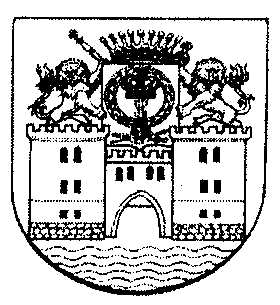                             РОССИЙСКАЯ ФЕДЕРАЦИЯРЕСПУБЛИКА МАРИЙ ЭЛБЫКОВСКАЯ  СЕЛЬСКАЯ АДМИНИСТРАЦИЯ ЮРИНСКОГОМУНИЦИПАЛЬНОГО РАЙОНАПОСТАНОВЛЕНИЕ         от  23 октября  2023   года                                                             №36О системе управления муниципальными программами
Быковского сельского поселения Юринского муниципального района Республики Марий ЭлВ соответствии с Федеральным законом от 7 мая 2013 года № 104–ФЗ «О внесении изменений в Бюджетный кодекс Российской Федерации и отдельные законодательные акты Российской Федерации в связи с совершенствованием бюджетного процесса», постановлением Правительства Российской Федерации от 2 мая 2021 года № 786 «О системе управления государственными программами Российской Федерации», постановлением Правительства Республики Марий Эл от 21 июня 2023 года № 277 «О системе управления государственными программами Республики Марий Эл» в целях перевода муниципальных программ Быковского сельского поселения Юринского муниципального района Республики Марий Эл на новую систему управления, администрация Быковского сельского поселения Юринского муниципального района Республики Марий Эл 
п о с т а н о в л я е т:1. Утвердить Положение о системе управления муниципальными программами Быковского сельского поселения Юринского муниципального района Республики Марий Эл.2. Установить, что реализация муниципальных программ, начиная с 2024 года, осуществляется в соответствии с Положением, утвержденным пунктом 1 настоящего постановления.3. Специалистами  администрации Быковского сельского поселения Юринского муниципального района Республики Марий Эл, являющимся ответственными исполнителями муниципальных программ Быковского сельского поселения Юринского муниципального района Республики Марий Эл: в течение 2023 года обеспечить разработку муниципальных программ Быковского сельского поселения Юринского муниципального района Республики Марий Эл в соответствии с Положением, утвержденным пунктом 1 настоящего постановления;в 2024 году обеспечить представление годовых отчетов о ходе реализации и оценке эффективности муниципальных программ Быковского сельского поселения Юринского муниципального района Республики Марий Эл  за 2023 год в соответствии с Порядком разработки, реализации и оценки эффективности муниципальных программ Быковского сельского поселения Юринского муниципального района Республики Марий Эл, утвержденным постановлением администрации Быковского сельского поселения Юринского муниципального района Республики Марий Эл от 22 апреля 2019 г. «Об утверждении Положения о порядке проведения оценки эффективности реализации муниципальных программ администрации  муниципального образования  «Быковское сельское поселение»4. Администрацией  Быковского сельского поселения Юринского муниципального района Республики Марий Эл обеспечить представление в Собрание депутатов Быковского сельского поселения Юринского муниципального района Республики Марий Эл в 2024 году сводного годового доклада о ходе реализации и оценке эффективности муниципальных программ Быковского сельского поселения Юринского муниципального района Республики Марий Эл за 2023 год в соответствии с Порядком разработки, реализации и оценки эффективности муниципальных программ Быковского сельского поселения Юринского муниципального района Республики Марий Эл, утвержденный постановлением администрации Быковского сельского поселения Юринского муниципального района Республики Марий Эл от 22 апреля 2019 г. «Об утверждении Положения о порядке проведения оценки эффективности реализации муниципальных программ администрации  муниципального образования  «Быковское сельское поселение»5. Разместить настоящее постановление на официальном сайте Администрации Быковского сельского поселения Юринского муниципального района Республики Марий Эл. 6. Контроль за исполнением настоящего постановления оставляю за собойРеспублики Марий Эл					О.Л. ЗобнинУтвержденопостановлением администрации Быковского сельского поселения Юринского муниципального районаот 23.10.2023 г. № 36                                                                    Положениео системе управления муниципальными программамиБыковского сельского поселения Юринского муниципального района Республики Марий ЭлI. Общие положения1.1. Настоящее Положение разработано в соответствии с Методическими рекомендациями по разработке и реализации государственных программ субъектов Российской Федерации и муниципальных программ, направленных Министерством экономического развития Российской Федерации и Министерством финансов Российской Федерации по согласованию с Аппаратом Правительства Российской Федерации от 6 февраля 2023г. (№ 3493–ПК/Д19и и № 26–02–06/9321), пунктом 6 постановлением Правительства  Республики Марий Эл от 21 июня 2023 года № 277 «О системе управления государственными программами Республики Марий Эл» и устанавливает правила разработки, реализации, мониторинга и оценки эффективности муниципальных программ Быковского сельского поселения Юринского муниципального района Республики Марий Эл (далее – муниципальная программа).1.2. Муниципальная программа представляет собой документ стратегического планирования, содержащий комплекс планируемых мероприятий (результатов), взаимоувязанных по задачам, срокам осуществления, исполнителям и ресурсам, и инструментов государственной политики, обеспечивающих достижение приоритетов и целей государственной политики по соответствующим направлениям социально–экономического развития Быковского сельского поселения Юринского муниципального района Республики Марий Эл.1.3. В настоящем Положении используются следующие понятия:национальная цель – национальная цель развития Российской Федерации, определенная Указом Президента Российской Федерации от 21 июля 2020 г. № 474 «О национальных целях развития Российской Федерации на период до 2030 года» (далее – Указ);целевой показатель национальной цели – показатель, характеризующий достижение национальной цели, определенный Указом;цель муниципальной программы – социальный, экономический или иной общественно значимый или общественно понятный эффект от реализации муниципальной программы на момент окончания реализации этой муниципальной программы;ответственный исполнитель муниципальной программы – главный распорядитель средств бюджета Быковского сельского поселения Юринского муниципального района Республики Марий Эл, определенный администрацией Быковского сельского поселения Юринского муниципального района Республики Марий Эл, в качестве ответственного исполнителя муниципальной программы, отвечающего в целом за формирование и реализацию муниципальной программы;соисполнитель муниципальной программы –структурное подразделение администрации Быковского сельского поселения Юринского муниципального района республики Марий Эл, администрации городского и сельских поселений Быковского сельского поселения Юринского муниципального района, организация, представитель которого определен ответственным за разработку и реализацию структурного элемента муниципальной программы;участник муниципальной программы –структурное подразделение администрации Быковского сельского поселения Юринского муниципального района республики Марий Эл, администрации городского и сельских поселений Быковского сельского поселения Юринского муниципального района, организация, участвующие в реализации структурного элемента муниципальной программы;структурный элемент муниципальной программы –муниципальный проект, ведомственный проект, комплекс процессных мероприятий, а также включаемые при необходимости отдельные мероприятия, направленные на проведение аварийно-восстановительных работ, и иных мероприятий, связанных с ликвидацией последствий стихийных бедствий, других чрезвычайных ситуаций в текущем году (далее – отдельные мероприятия);задача структурного элемента муниципальной программы – итог деятельности, направленный на достижение изменений в 
социально-экономической сфере Быковского сельского поселения Юринского муниципального района Республики Марий Эл;мероприятие (результат) – количественно измеримый итог деятельности, направленный на достижение показателей муниципальной программы и ее структурных элементов, сформулированный в виде завершенного действия по созданию (строительству, приобретению, оснащению, реконструкции) определенного количества материальных и нематериальных объектов, предоставлению определенного объема услуг, выполнению определенного объема работ с заданными характеристиками;комплекс процессных мероприятий – группа скоординированных мероприятий, имеющих общую целевую ориентацию и направленных на выполнение функций и решение текущих задач муниципального района, реализуемых непрерывно, либо на периодической основе;объект – конечный материальный или нематериальный продукт, или услуга, планируемые к приобретению и (или) получению в рамках выполнения (достижения) мероприятия (результата) структурного элемента муниципальной программы;показатель муниципальной программы – количественно измеримый показатель, характеризующий достижение целей муниципальной программы и отражающий конечные общественно значимые социально–экономические эффекты от реализации муниципальной программы;прокси–показатель – дополнительный показатель муниципальной программы или ее структурного элемента, отражающий динамику основного показателя, но имеющий более частую периодичность расчета;контрольная точка – документально подтверждаемое событие, отражающее факт завершения значимых действий по выполнению (достижению) мероприятия (результата) структурного элемента муниципальной программы и (или) созданию объекта;маркировка – реализуемое в информационных системах присвоение признака связи параметров муниципальных программ и их структурных элементов между собой, а также с параметрами других документов.1.4. Перечень муниципальных программ устанавливается администрацией Быковского сельского поселения Юринского муниципального района Республики Марий Эл, исходя из приоритетов социально–экономического развития Быковского сельского поселения Юринского муниципального района Республики Марий Эл.1.5. При разработке и реализации муниципальных программ Структурным подразделениям администрации Быковского сельского поселения Юринского муниципального района Республики Марий Эл рекомендуется учитывать положения следующих правовых актов:постановление Правительства Российской Федерации от 31 октября 2018г. № 1288 «Об организации проектной деятельности в Правительстве Российской Федерации» (далее – постановление № 1288);постановление Правительства Российской Федерации от 26 мая 2021г. № 786 «О системе управления государственными программами Российской Федерации»;постановление Правительства Республики Марий Эл от 25 декабря 2018 г. № 487 «Об организации проектной деятельности в Республике Марий Эл»;постановление Правительства Республики Марий Эл от 21 июня 2023 г. № 277 «О системе управления государственными программами Республики Марий Эл»;приказ Министерства экономического развития Российской Федерации от 17 августа 2021 г. № 500 «Об утверждении Методических рекомендаций по разработке и реализации государственных программ Российской Федерации» (далее – Методические рекомендации № 500);приказ Министерства экономического развития Российской Федерации от 30 ноября 2021г. № 722 «Об утверждении Порядка заключения соглашения о реализации на территории субъекта Российской Федерации государственных программ субъекта Российской Федерации, направленных на достижение целей и показателей государственной программы Российской Федерации, и его типовой формы» (далее – Приказ № 722);приказ Минэкономразвития России от 21 апреля 2022 г. № 218 «Об утверждении методических рекомендаций по мониторингу государственных программ Российской Федерации»;Правила формирования сводного годового доклада о ходе реализации и оценки эффективности государственных программ Российской Федерации, утверждаемых Правительством Российской Федерации (далее – Правила оценки);Единые методические рекомендации по подготовке и реализации национальных проектов (программ), федеральных проектов и ведомственных проектов;иные нормативные правовые (правовые) акты Правительства Российской Федерации, Правительства Республики Марий Эл, федеральных органов исполнительной власти в сфере разработки и реализации государственных программ Российской Федерации и регулирования проектной деятельности, органов исполнительной власти Республики Марий Эл в сфере разработки и реализации государственных программ Республики Марий Эл и регулирования проектной деятельности;методические указания президиума Совета при Президенте Российской Федерации по стратегическому развитию и национальным проектам, методических рекомендаций, разъяснений проектного офиса Правительства Российской Федерации, методических указаний Совета при Главе Республики Марий Эл по стратегическому развитию, проектной деятельности и реализации национальных проектов и программ и разъяснений регионального проектного офиса.1.6. Разработка и реализация муниципальных программ осуществляется исходя из следующих принципов:а) обеспечение достижения целей приоритетов социально-экономического развития Быковского сельского поселения Юринского муниципального района Республики Марий Эл, установленных документами стратегического планирования;б) обеспечение планирования и реализации муниципальных программ с учетом необходимости достижениянациональных целей и показателей, их характеризующих, атакжестратегическихцелейиприоритетовразвитиясоответствующейотрасли или сферы социально-экономического развития Республики Марий Эл, установленных в государственных программах Республики Марий Эл;в) включение в состав муниципальной программы всехинструментовимероприятийвсоответствующихотраслиисфере(включаямерыорганизационногохарактера,осуществление контрольно-надзорной деятельности, совершенствование нормативного регулирования отрасли, налоговые, таможенные, тарифные, кредитные и иные инструменты);г)обеспечение консолидации бюджетных ассигнований бюджета Быковского сельского поселения Юринского муниципального района Республики Марий Эл, в том числе предоставляемых межбюджетных трансфертов из республиканского бюджета Республики Марий Эл бюджету Быковского сельского поселения Юринского муниципального района Республики Марий Эл, внебюджетных источников, направленных на реализацию государственной политики в соответствующих сферах, ивлияющихнадостижениепоказателей,выполнение(достижение)мероприятий(результатов),запланированныхвмуниципальныхпрограммах;д) синхронизация муниципальных программ с государственными программами Республики Марий Эл;е) учет показателей оценки эффективности деятельности органов местного самоуправления Быковского сельского поселения Юринского муниципального района Республики Марий Эл;ж) выделение в структуре муниципальных программ:проектов, направленных на получение уникальных результатов в условиях временных и ресурсных ограничений и определяемых, формируемых и реализуемых в соответствии с муниципальными правовыми актами Быковского сельского поселения Юринского муниципального района Республики Марий Эл в сфере регулирования проектной деятельности с учетом постановления№1288;процессных мероприятий, реализуемых непрерывно либо на периодической основе;з)закрепление должностного лица, ответственного за реализацию муниципальной программы, а также каждого структурного элемента такой программы;и)обеспечениевозможностимаркировкивинформационныхсистемах,указанныхвпункте1.8.настоящегоПоложения,всоставемуниципальнойпрограммыеепараметров(втомчислепоказателей,мероприятий(результатов),параметровфинансовогообеспечения),соответствующихсферам реализации государственных программ Республики Марий Эл и их структурных элементов, а также обеспечение маркировки муниципальных программ и их структурных элементов, относящихся к реализации региональных проектов(программ)(далее региональные  проекты), с учетом требований пункта1.11настоящегоПоложения;к)однократность ввода данных при формировании, реализации муниципальных программ и их мониторинге;л) интеграция информационного взаимодействия и обмена данными при разработке и реализации государственных программ Республики Марий Эл и муниципальных программ.1.7.   Разработка и реализация муниципальной программы осуществляется ответственным исполнителем такой программы совместно с ее соисполнителями и участниками.1.8.Формирование,представление,согласование и утверждение паспортов муниципальных программ, паспортов структурных элементов муниципальных программ, запросов на изменение паспортов муниципальных программ, запросов на изменение паспортов структурных элементов муниципальных программ, планов реализации структурных элементов муниципальных программ, отчетов о ходе реализации муниципальных программ и их структурных элементов, а также иных документов и материалов (за исключением документов, указанных в подпунктах «а», «г» – «ж» пункта 2.1., пункте 3.1 настоящего Положения), разрабатываемых при реализации муниципальных программ, осуществляется в подсистеме управления государственными программами государственной интегрированной информационной системе управления общественными финансами «Электронный бюджет»(далее– подсистема управления государственными программами) по мере ввода в эксплуатацию ее компонентов и модулей.Формирование, представление, согласование и утверждение документов, указанных в абзаце первом настоящего пункта, осуществляетсявформеэлектронныхдокументов,подписанныхусиленнойквалифицированнойэлектроннойподписьюлиц,уполномоченныхвустановленномпорядкедействовать от имени ответственного исполнителя (соисполнителя, участника)муниципальной программы До ввода в эксплуатацию соответствующих компонентов и модулей подсистемы управления государственными программами, формирование, представление, согласование и утверждении документов и информации, указанных в абзаце первом настоящего пункта, осуществляется в форме документов на бумажном носителе, подписанных лицами, уполномоченными в установленном порядке действовать от имени ответственного исполнителя(соисполнителя, участника)муниципальной программы.Обмен документами, содержащими сведения, отнесенныекгосударственнойтайне,исведенияконфиденциальногохарактера,осуществляется на бумажном и электронных носителях в установленном порядке.1.9. Формирование документов и материалов по муниципальным программам и их структурным элементам в подсистеме управления государственными программами осуществляется по формам согласно приложениям № 1–9  к настоящему Положению с учетом Методических рекомендаций и в соответствии с едиными формами, содержащимися в аналитической информационной системе обеспечения открытости деятельности федеральных органов исполнительной власти, размещенной в информационно–телекоммуникационной сети «Интернет» (www.programd.gov.ru) (далее – Портал государственных программ).1.10. Руководители структурных подразделений администрации Быковского сельского поселения Юринского муниципального района Республики Марий Эл, являющихся ответственными исполнителями(соисполнителями, участниками) муниципальных программ, несут персональную ответственность за достоверность и своевременность предоставления информации, размещаемой (формируемой) ими в подсистеме управления государственными программами.1.11. В подсистеме управления государственными программами осуществляется (по мере ввода в эксплуатацию его компонентов) размещениеинформацииоплановыхифактическихпараметрахмуниципальных программ и их структурных элементов, сформированных на основании данных подсистемы управления государственными программами, иной аналитической информации материалов, а также обработка и анализ такой информации данных.1.12. Ответственнымиисполнителями,соисполнителямииучастникамимуниципальныхпрограмм в подсистеме управления государственными программами, обеспечивается маркировка параметров муниципальных программ и их структурных элементов, в том числе относящихся:К сферам реализации государственных программ Республики Марий Эл и их структурных элементов;К реализации региональных проектов.1.13. Параметры ресурсного обеспечения муниципальных программ, исходя из положений статьи 174.2.Бюджетного кодекса, включают объемы бюджетных ассигнований на исполнение действующих расходных обязательств (обусловленныхуже принятыми нормативными правовыми актами, заключенными контрактами, международными договорами и соглашениями, иным аналогичными документами), а также предполагаемые объемы бюджетных ассигнований на исполнение принимаемых расходных обязательств (обусловленных законами, нормативными правовыми актами, договорами и соглашениями, предлагаемыми (планируемыми) к принятию или изменению в текущем финансовом году, в очередном финансовом году или плановом периоде).Объем бюджетных ассигнований на реализацию мероприятий (результатов) муниципальных программ определяется в рамках формирования проекта бюджета Быковского сельского поселения Юринского муниципального района Республики Марий Эл и затем в соответствующей программе.1.14. Общественное обсуждение утверждаемой постановлением администрации Быковского сельского поселения Юринского муниципального района Республики Марий Эл муниципальной программы, предусмотренной пунктом 3.1. настоящего Положения, осуществляется в соответствии с Порядком проведения общественного обсуждения проектов документов стратегического планирования Быковского сельского поселения Юринского муниципального района Республики Марий Эл, утвержденным постановлением администрации Быковского сельского поселения Юринского муниципального района Республики Марий Эл от 28 апреля 2023 г. 
№ 112 «Об утверждении Порядка проведения общественного обсуждения проектов документов стратегического планирования Быковского сельского поселения Юринского муниципального района Республики Марий Эл».1.15. Муниципальная программа, утвержденная постановлением администрации Быковского сельского поселения Юринского муниципального района Республики Марий Эл, размещается на официальном сайте Быковского сельского поселения Юринского муниципального района Республики Марий Эл в информационно–телекоммуникационной сети «Интернет» и на Портале государственных программ в течение 2 недель со дня официального опубликования указанного выше постановления администрации Быковского сельского поселения Юринского муниципального района Республики Марий Эл.II. Требования к структуре муниципальных программ2.1. Муниципальная программа является системой следующих документов, разрабатываемых и утверждаемых в соответствии с настоящим Положением:а) стратегические приоритеты – приоритеты и цели государственной политики Быковского сельского поселения Юринского муниципального района Республики Марий Эл, в том числе с указанием связи с государственными программами Республики Марий Эл;б) паспорт муниципальной программы;в) паспорта структурных элементов муниципальной программы, включающие в том числе планы по их реализации;г) правила предоставления межбюджетных трансфертов из бюджета Быковского сельского поселения Юринского муниципального района Республики Марий Эл бюджетам поселений Быковского сельского поселения Юринского муниципального района Республики Марий Эл в рамках реализации муниципальной программы (в случае предоставления соответствующих межбюджетных трансфертов в рамках муниципальной программы;д) правила осуществления бюджетных инвестиций;е) правила предоставления субсидий из бюджета Быковского сельского поселения Юринского муниципального района Республики Марий Эл юридическим лицам в рамках реализации муниципальной программы (в случае предоставления соответствующих субсидий в рамках муниципальной программы;ж) решения об осуществлении капитальных вложений в рамках реализации муниципальной программы;з) решения о заключении от имени Быковского сельского поселения Юринского муниципального района Республики Марий Эл муниципальных контрактов, предметом которых является выполнение работ (оказание услуг), длительность производственного цикла выполнения (оказания) которых превышает срок действия утвержденных лимитов бюджетных обязательств, в рамках муниципальной программы (при необходимости) (далее – решение о заключении долгосрочных муниципальных контрактов);и) иные документы и материалы в сфере реализации муниципальной программы в соответствии с муниципальными правовыми актами Быковского сельского поселения Юринского муниципального района Республики Марий Эл (при необходимости).2.2. В подсистеме управления государственными программами (по мере ввода в эксплуатацию ее компонентов и модулей), ответственным исполнителем муниципальной программы совместно с ее соисполнителями и участниками осуществляется формирование реестра документов, входящих в состав муниципальной программы Быковского сельского поселения Юринского муниципального района Республики Марий Эл (далее – реестр документов), по форме согласно приложению № 1 к настоящему Положению, а также обеспечивается его актуальность и полнота.2.3. В реестре документов приводится следующая информация:а) тип документа. В зависимости от содержания документа определяются следующие типы:стратегические приоритеты муниципальной программы;паспорт муниципальной программы;паспорт структурного элемента муниципальной программы;правила предоставления межбюджетных трансфертов;правила осуществления бюджетных инвестиций;правила предоставления субсидий юридическим лицам;решение об осуществлении капитальных вложений в объекты муниципальной собственности Быковского сельского поселения Юринского муниципального района Республики Марий Эл;решение о заключении долгосрочных муниципальных контрактов; б) вид документа (постановление, распоряжение) администрации Быковского сельского поселения Юринского муниципального района Республики Марий Эл, протокол заседания коллегии Быковского сельского поселения Юринского муниципального района Республики Марий Эл, приказ структурного подразделения администрации Быковского сельского поселения Юринского муниципального района Республики Марий Эл (главного распорядителя средств бюджета Быковского сельского поселения Юринского муниципального района Республики Марий Эл, организации);в) наименование и реквизиты (дата и номер) утвержденного (принятого) документа;г) наименование структурного подразделения администрации Быковского сельского поселения Юринского муниципального района Республики Марий Эл (главного распорядителя средств бюджета Быковского сельского поселения Юринского муниципального района Республики Марий Эл, организации), ответственного за разработку документа;д) гиперссылка на текст документа на «Официальном интернет–портале правовой информации» (www.pravo.gov.ru) (в случае размещения документов).В случае утверждения (принятия) документов, предусматривающих внесение изменений в ранее утвержденный (принятый) документ, такие документы также включаются в реестр документов по соответствующей муниципальной программе.2.4. Муниципальная программа содержит проектную и процессную части.2.5. В проектную часть муниципальной программы включаются направления деятельности структурных подразделений администрации Быковского сельского поселения Юринского муниципального района Республики Марий Эл, предусматривающие:а) осуществление бюджетных инвестиций в форме капитальных вложений в объекты муниципальной собственности Быковского сельского поселения Юринского муниципального района Республики Марий Эл;б) предоставление субсидий на осуществление капитальных вложений в объекты муниципальной собственности Быковского сельского поселения Юринского муниципального района Республики Марий Эл;в) предоставление субсидий (иных межбюджетных трансфертов) из бюджета Быковского сельского поселения Юринского муниципального района Республики Марий Эл бюджетам поселений Быковского сельского поселения Юринского муниципального района Республики Марий Эл;г) предоставление бюджетных инвестиций и субсидий юридическим лицам;д) выработка предложений по совершенствованию муниципальной политики и нормативного регулирования в сфере реализации муниципальной программы;е) осуществление стимулирующих налоговых расходов;ж) организация и проведение научно–исследовательских и опытно– конструкторских работ в сфере реализации муниципальной программы;з) создание и развитие информационных систем;и) предоставление целевых субсидий муниципальным учреждениям в целях осуществления капитальных вложений, операций с недвижимым имуществом, приобретения нефинансовых активов, а также реализации иных мероприятий, отвечающих критериям проектной деятельности;к) иные направления деятельности, отвечающие критериям проектной деятельности.2.6.В процессную часть муниципальной программы включаются направления деятельности структурных подразделений администрации Быковского сельского поселения Юринского муниципального района Республики Марий Эл, предусматривающие:а) выполнение муниципального задания на оказание муниципальных услуг;б) предоставление субвенций из бюджета Быковского сельского поселения Юринского муниципального района Республики Марий Эл бюджетам поселений Быковского сельского поселения Юринского муниципального района Республики Марий Эл;в) предоставление дотаций на выравнивание бюджетной обеспеченности поселений Быковского сельского поселения Юринского муниципального района Республики Марий Эл;г) осуществление текущей деятельности муниципальных казенных учреждений Быковского сельского поселения Юринского муниципального района Республики Марий Эл;д) предоставление целевых субсидий муниципальным учреждениям (за исключением субсидий, предоставляемых в рамках проектной деятельности);е) оказание мер социальной поддержки отдельным категориям населения (за исключением случаев, когда нормативными правовыми актами установлен ограниченный период действия соответствующих мер), включая осуществление социальных налоговых расходов;ж) обслуживание муниципального долга Быковского сельского поселения Юринского муниципального района Республики Марий Эл;з) предоставление субсидий в целях финансового обеспечения исполнения муниципального социального заказа на оказание муниципальных услуг в социальной сфере;и) иные направления деятельности.2.7. Включаемые в состав проектной части муниципальной программы мероприятия (результаты) должны иметь количественно измеримые итоги их реализации. При формировании процессной части муниципальной программы допускается включение мероприятий (результатов), не имеющих количественно измеримых итогов их реализации.2.8. В проектную часть муниципальной программы в качестве ее структурных элементов включаются муниципальные проекты и ведомственные проекты.Муниципальный проект обеспечивает достижение и (или) вклад в достижение целей и (или) показателей и мероприятий (результатов) регионального проекта, входящего в состав федерального проекта, и (или) структурных элементов государственной программы Российской Федерации, и (или) государственной программы Республики Марий Эл.2.9. Формируются следующие типы муниципальных проектов:а) муниципальный проект, направленный на достижение целей, показателей и решение задач регионального проекта (далее муниципальный проект, направленный на достижение регионального проекта), подразумевает создание отдельного муниципального проекта, соответствующего региональному проекту, входящему в состав федерального проекта;б) иной муниципальный проект.2.10. Типы муниципальных проектов, указные в подпунктах «а» т «б» пункта 2.9 настоящего Положения, включают в себя как декомпозированные в паспортах структурных элементов государственных программ Республики Марий Эл мероприятия (результаты), так и собственные мероприятия (результаты)2.11. Формирование ведомственного проекта может осуществляться в случае, если реализация мероприятий (результатов) не направлен на достижение показателей и результатов структурного элемента  государственной программы Республики Марий Эл и (или)( муниципальных проектов муниципальной программы и имеет отличную от муниципального проекта процедуру утверждения.2.12.В процессную часть муниципальной программы включаются комплексы процессных мероприятий, формируемых по аналогии с положениями Методических рекомендаций № 500.При формировании комплексов процессных мероприятий в рамках муниципальной программы отдельно выделяются:комплекс процессных мероприятий по обеспечению реализации муниципальных функций и полномочий ответственным исполнителем муниципальной программы;комплекс процессных мероприятий по обеспечению реализации муниципальных функций и полномочий соисполнителем (участником) муниципальной программы, в случае если бюджетные ассигнования бюджета Быковского сельского поселения Юринского муниципального района Республики Марий Эл на его содержание предусмотрены в рамках такой программы.2.13. В рамках муниципальной программы могут реализовываться отдельные мероприятия, направленные на проведение 
аварийно-восстановительных работ и иных мероприятий, связанных с ликвидацией последствий стихийных бедствий и других чрезвычайных ситуаций в текущем финансовом году.Муниципальные проекты, ведомственные проекты, комплексы процессных мероприятий и отдельные мероприятия, направленные на ликвидацию последствий чрезвычайных ситуаций, группируются по направлениям (подпрограммам) муниципальной программы в соответствии с решениями администрации Быковского сельского поселения Юринского муниципального района Республики Марий Эл.III. Требования к содержанию муниципальной программы3.1. Постановлением администрации Быковского сельского поселения Юринского муниципального района Республики Марий Эл об утверждении муниципальной программы утверждаются:а) стратегические приоритеты муниципальной программы;б) правила предоставления и распределения субсидий из бюджета Быковского сельского поселения Юринского муниципального района Республики Марий Эл бюджетам поселений Быковского сельского поселения Юринского муниципального района Республики Марий Эл в рамках муниципальной программы (в случае если муниципальной программой предусмотрено предоставление таких субсидий);в) перечень документов капитального строительств, проектов муниципально –частного партнерств с участием Быковского сельского поселения Юринского муниципального района Республики Марий Эл, реализуемых в рамках муниципальной программы (при необходимости);г) иные документы, необходимые для обеспечения реализации муниципальной программы, по решению структурных подразделений администрации Быковского сельского поселения Юринского муниципального района Республики Марий Эл.3.2.Стратегические приоритеты муниципальной программы включают в себя:а) оценку текущего состояния соответствующей сферы социально– экономического развития Быковского сельского поселения Юринского муниципального района Республики Марий Эл;б)описание приоритетов и целей государственной политики в сфере реализации муниципальной программы;в)сведения о взаимосвязи со стратегическими приоритетами, целями и показателями государственных программ Республики Марий Эл;г)задачи государственного управления, способы их эффективного решения в соответствующей отрасли экономики и сфере государственного управления.3.3. Паспорт муниципальной программы утверждается решением управляющего совета муниципальной программы (далее – управляющий совет).Паспорта муниципальных программ, изменения которые вносятся в указанные паспорта (за исключением изменений, которые утверждаются в порядке, установленном разделом VI настоящего Положения), рассматриваются и утверждаются протокольным решением на заседании Коллегии администрации Быковского сельского поселения Юринского муниципального района Республики Марий Эл одновременно с рассмотрением и одобрением проекта решения Собрания депутатов Быковского сельского поселения Юринского муниципального района Республики Марий Эл о бюджете Быковского сельского поселения Юринского муниципального района Республики Марий Эл на очередной финансовый год и на плановый период.Разработка паспорта муниципальной программы осуществляется по форме согласно приложению № 2 к настоящему Положению.3.4. Паспорт муниципальной программы содержит:а)наименование муниципальной программы; б) цели и показатели, их характеризующие;в) сроки реализации (с возможностью выделения этапов); г) перечень структурных элементов;д) параметры финансового обеспечения за счет всех источников финансирования по годам реализации в целом по муниципальной программе и с детализацией по ее структурным элементам, а также с указанием общего объема налоговых расходов, предусмотренных в рамках такой программы;е) сведения о кураторе, ответственном исполнителе;ж)связь с государственными программами Республики Марий Эл.При необходимости в паспорт муниципальной программы могут включаться иные сведения.3.5.Паспорт структурного элемента муниципальной программы содержит:а) наименование структурного элемента;б)общественно значимые результаты (для муниципальных проектов, направленных на достижение региональных проектов) или задачи;в) показатели;г) сроки реализации;д) перечень мероприятий (результатов);е)параметры финансового обеспечения за счет всех источников по годам реализации в целом по структурному элементу муниципальной программы, а также с детализацией по его мероприятиям (результатам);ж) план реализации, включающий информацию о контрольных точках, а также объектах мероприятий (результатов) (за исключением муниципальных проектов, направленных на достижение федеральных проектов, информация об объектах мероприятий (результатов) которых подлежит отражению в рабочем плане муниципального проекта);з)сведения о кураторе, соисполнителе муниципальной программы, администраторе (при необходимости).При необходимости в паспорт структурного элемента муниципальной программы могут включаться иные сведения.3.6. Паспорта муниципальных проектов, паспорта ведомственных проектов разрабатываются с учетом требований постановления № 1228 по форме согласно приложению № 3 к настоящему Положению.Комплексы процессных мероприятий и планы их реализации формируются в соответствии с разделом IV Методических рекомендаций № 500 и утверждаются ответственными за их разработку и реализацию ответственным исполнителям или соисполнителями муниципальной программы.Паспорт комплекса процессных мероприятий, включающий план его реализации, разрабатывается по форме согласно приложению № 4 к настоящему Положению.3.7. Муниципальные программы разрабатываются для достижения региональных целей, реализации приоритетов и целей социально–экономического развития Быковского сельского поселения Юринского муниципального района Республики Марий Эл, определенных в документах стратегического планирования, а также исполнения федеральных законов и законов Республики Марий Эл, решений Собрания депутатов Быковского сельского поселения Юринского муниципального района Республики Марий Эл, решений Правительства Российской Федерации и решений Правительства Республики Марий Эл, администрации Быковского сельского поселения Юринского муниципального района Республики Марий ЭлДля каждой муниципальной программы устанавливается одна или несколько целей, которые должны соответствовать приоритетам и целям социально-экономического развития Быковского сельского поселения Юринского муниципального района Республики Марий Эл в соответствующей сфере.3.8.Цели муниципальной программы следует формулировать исходя из следующих критериев:а) специфичность (цель должна соответствовать сфере реализации муниципальной программы);б)конкретность (четкая формулировка, не допускающая произвольное или неоднозначное толкование);в)измеримость (возможность измерения (расчета) прогресса в достижении цели, в том числе посредством достижения значений связанных показателей);г)достижимость (цель должна быть достижима за период реализации муниципальной программы;д)актуальность (цель должна соответствовать уровню и текущей ситуации развития соответствующей сферы социально–экономического развития Быковского сельского поселения Юринского муниципального района Республики Марий Эл);е)релевантность (соответствие формулировки цели конечным социально-экономическим эффектам от реализации муниципальной программы;ж)ограниченность во времени (цель должна быть достигнута к определенному моменту времени).Цель муниципальной программы формулируется с указанием целевого значения показателя, отражающего конечный социально–экономический эффект от реализации муниципальной программы на момент окончания ее реализации.Цели муниципальных программ, связанных с государственными программами Республики Марий Эл, следует формулировать в соответствии с целями государственных программ Республики Марий Эл.Формулировки целей муниципальной программы не должны дублировать наименования ее задач, а также мероприятий (результатов), контрольных точек структурных элементов такой программы.Цели муниципальной программы должны в целом охватывать основные направления реализации муниципальной политики в соответствующей сфере социально–экономического развития Быковского сельского поселения Юринского муниципального района Республики Марий Эл.3.9. Для каждой цели муниципальной программы формируются показатели, отражающие значимые социально–экономические эффекты от реализации муниципальной программы.Показатели муниципальных программ и их структурных элементов, затрагивающие вопросы поселений, декомпозируются по поселениям Быковского сельского поселения Юринского муниципального района Республики Марий Эл.3.10. В перечень показателей муниципальных программ, показателей ее структурных элементов включаются:а) показатели, характеризующие достижение национальных целей развития; б)показатели, соответствующие показателям государственных программ Республики Марий Эл, в том числе предусмотренные в заключенном соглашении о реализации на территории Быковского сельского поселения Юринского муниципального района Республики Марий Эл муниципальных программ Быковского сельского поселения Юринского муниципального района Республики Марий Эл, направленных на достижение целей и показателей государственной программы Республики Марий Эл (далее – нефинансовое соглашение); в)показатели приоритетов социально–экономического развития Быковского сельского поселения Юринского муниципального района Республики Марий Эл, определяемые в документах стратегического планирования;г)показатели уровня удовлетворенности граждан Российской Федерации качеством предоставляемых муниципальных услуг в соответствующей сфере социально–экономического развития (при необходимости);д)показатели для оценки эффективности деятельности органов местного самоуправления Быковского сельского поселения Юринского муниципального района Республики Марий Эл.Показатели, предусмотренные в заключенном нефинансовом соглашении, отражаются в составе муниципальной программы, ее структурного элемента без изменения их наименований, единиц измерения и значений по годам реализации, установленных таким соглашением.3.11.Включаемые в состав муниципальной программы, ее структурного элемента показатели формируются согласно критериям измеримости (счетности) и однократности учета.Критериями измеримости (счетности) являются: наличие единиц измерения, возможность ежемесячного (при необходимости – ежеквартального расчета), возможность автоматизации, определение источников данных, верификация достоверности данных, надлежащий охват данных.3.12. Показатели муниципальной программы, ее структурных элементов должны удовлетворять одному из следующих условий:а) значения показателей рассчитываются по методикам, принятым международными организациями;б)значения показателей определяются на основе данных официального статистического наблюдения;в) значения показателей рассчитываются по методикам, утвержденным ответственными исполнителями, соисполнителями, участниками муниципальных программ.Методики расчета значений показателей муниципальных программ и их структурных элементов, соответствующих показателям государственных программ Республики Марий Эл и их структурных элементов, должны соответствовать принятым (утвержденным) на региональном уровне методикам расчета.3.13. Показатели муниципальной программы приводятся по годам реализации (помесячно или квартально для текущего финансового года или в соответствии с периодичностью официального статистического расчета), сгруппированные по ее целям, с указанием связи с показателями государственных программ Республики Марий Эл.3.14. На текущий год может не осуществляться планирование ежемесячных значений показателей муниципальных программ и муниципальных проектов (по решению куратора) и ведомственных проектов (по решению ответственного за формирование ведомственного проекта) в случаях:а)наличия иной периодичности представления данных по показателям в силу законодательства Российской Федерации;б)определения значений показателей на основании данных международных организаций, фактические значения которых публикуются на ежеквартальной или ежегодной основе;в)определения значений показателей на основании данных, представляемых коммерческими организациями;г)расчета значений показателей, который связан с сезонным фактором и (или) жизненным циклом создания объектов или оказанием услуг (наличие дискретного (прерывистого) характера ежемесячных значений показателей).В случае невозможности расчета значений показателей муниципальной программы, показателей ее структурных элементов с учетом установленных сроков представления годовой отчетности устанавливаются прокси–показатели.3.15.Обязательными атрибутивными признаками, характеризующими показатели муниципальной программы и показатели ее структурных элементов, являются:а) наименование показателя;б) единица измерения показателя по Общероссийскому классификатору единиц измерения (далее – ОКЕИ);в) базовое значение показателя (с указанием года);г) значение показателя (по годам реализации);д) характеристика планируемой динамики показателя (возрастание или убывание); е)метод расчета (накопительный итог или дискретный показатель);ж)связь с целью муниципальной программы, с задачей структурного элемента такой программы, достижение (решение) которой характеризует показатель муниципальной программы, показатель структурного элемента;з) связь с показателем государственной программы Республики Марий Эл и (или) ее структурного элемента.3.16. Дополнительными атрибутивными признаками, характеризующими показатели муниципальной программы и показатели ее структурных элементов, являются:а)уровень показателя (показатель муниципальной программы или показатель структурного элемента такой программы);б)должностное лицо, ответственное за достижение показателя;в) связь с документом стратегического планирования, поручением, иным документом, в соответствии с которым показатель включен в муниципальную программу, ее структурный элемент;г) информационная система (источник данных), содержащая сведения о показателях и их значениях (при наличии);д)связь с муниципальной программой в случае реализации структурного элемента в рамках нескольких муниципальных программ (для показателей уровня структурного элемента).3.17.Достижение целей и показателей, решение задач муниципальной программы и ее структурных элементов обеспечивается за счет реализации мероприятий (результатов) структурных элементов такой программы.Мероприятия (результаты) группируются по задачам структурных элементов муниципальных программ.3.18. Обязательными атрибутивными признаками, характеризующими мероприятия (результаты) структурного элемента муниципальной программы, являются:а) наименование мероприятия (результата);б) единица измерения мероприятия (результата) (по ОКЕИ);в) базовое значение мероприятия (результата) (с указанием года);г)значение мероприятия (результата) (по годам реализации) (накопительным итогом/дискретно в отчетном периоде); д) сроки реализации мероприятия (результата);е) тип мероприятия (результата);ж)ответственный исполнитель мероприятия (результата) (с указанием фамилии, имени, отчества, организации и должности);з)вид документа, подтверждающий выполнение (достижение) мероприятия (результата);и) связь с показателем муниципальной программы/показателем, задачей структурного элемента такой программы.3.19.Дополнительными атрибутивными признаками, характеризующими мероприятия (результаты) структурного элемента муниципальной программы и показатели ее структурных элементов, являются:а)характеристика мероприятия (результата) – краткое описание выполняемой деятельности с указанием дополнительных качественных или количественных параметров мероприятия (результата), не дублирующих его наименование;б)взаимосвязь с иными мероприятиями (результатами);в) информационная система (источник данных), содержащая информацию о мероприятиях (результатах) и их значениях (при наличии);г) признак реализации в поселении Быковского сельского поселения Юринского муниципального района Республики Марий Эл.Для мероприятий (результатов) процессной части муниципальной программы, а также отдельных мероприятий допускается не устанавливать их значения, а также сроки окончания реализации.3.20.В составе структурных элементов муниципальной программы в обязательном порядке отражаются результаты, предусмотренные в заключенном соглашении о предоставлении межбюджетного трансферта из республиканского бюджета Республики Марий Эл бюджету Быковского сельского поселения Юринского муниципального района Республики Марий Эл (далее – финансовое соглашение).Результаты, предусмотренные в финансовом соглашении, отражаются в составе структурных элементов муниципальной программы без изменения их наименований, единиц измерения, значений по годам реализации, установленных в таких соглашениях.3.21.Мероприятие (результат) структурного элемента муниципальной программы должно соответствовать принципам конкретности, точности, достоверности, измеримости (счетности).Наименование мероприятия (результата) структурного элемента муниципальной программы должно быть сформулировано в виде завершенного действия, характеризующего, в том числе количество создаваемых (приобретаемых) материальных и нематериальных объектов, объем оказываемых услуг или выполняемых работ.3.22. Наименование мероприятия (результата) структурного элемента муниципальной программы не должно:а)дублировать наименование цели, показателя, задачи, иного мероприятия (результата), контрольной точки, объекта мероприятия (результата);б) содержать значение и период достижения;в) содержать указание на два и более мероприятия (результата);г) содержать наименования нормативных правовых актов, иных поручений; д)содержать указания на виды и формы государственной поддержки (субсидии, дотации).Мероприятия (результаты) структурного элемента муниципальной программы формируются с учетом соблюдения принципа прослеживаемости финансирования мероприятия (результата) – увязки одного мероприятия (результата) с одним направлением расходов, за исключением мероприятий (результатов), источником финансового обеспечения реализации которых является консолидированная субсидия. 3.23. Планирование сроков выполнения (достижения) мероприятий (результатов) осуществляется с учетом:а) их равномерного распределения в течение календарного года;б)сопоставимости со сроками достижения показателей муниципальной программы и показателей ее структурных элементов;в) установления плановых дат их выполнения (достижения) не позднее дат соответствующих мероприятий (результатов), определенных в структурных элементах государственных программ Республики Марий Эл.3.24.В целях унификации процесса мониторинга хода выполнения (достижения) мероприятий (результатов) структурных элементов муниципальных программ каждому мероприятию (результату) следует присваивать тип и соответствующий ему набор контрольных точек, перечень которых определен в Единых методических рекомендациях по подготовке и реализации национальных проектов (программ), федеральных проектов и ведомственных проектов (далее–Единые методические рекомендации) (для проектной части муниципальной программы), а также в Методических рекомендациях №500 (для процессной части муниципальной программы).Контрольные точки должны отражать ход реализации мероприятий (результатов) и факт завершения значимых действий по выполнению (достижению)этого мероприятия (результата).Для мероприятий (результатов) муниципальных программ, необходимо сформировать 4-6 контрольных точек.При необходимости допускается формирование иных типов мероприятий (результатов) и дополнительных контрольных точек, не предусмотренных перечнем, указанным в абзаце первом настоящего пункта, за исключением мероприятий (результатов), источником финансового обеспечения которых являются межбюджетные трансферты, предоставляемые из республиканского бюджета Республики Марий Эл.Для мероприятий (результатов) структурных элементов муниципальной программы, предусматривающих софинансирование за счет средств республиканского бюджета Республики Марий Эл, в обязательном порядке предусматриваются специальные контрольные точки, установленные в структурных элементах государственной программы Республики Марий Эл.Для отдельных мероприятий (результатов) процессной части муниципальной программы, а также отдельных мероприятий допускается не устанавливать контрольные точки. 3.25.Обязательными атрибутивными признаками, характеризующими контрольные точки мероприятий (результатов) структурных элементов муниципальной программы, являются:а) наименование контрольной точки;б) срок выполнения (в формате ДД.ММ.ГГГГ);в) ответственный исполнитель (с указанием фамилии, имени, отчества, организации и должности);г)вид документа, подтверждающего выполнение контрольной точки.Данные об информационной системе (источнике данных), содержащей информацию о контрольных точках мероприятий (результатов), используются в качестве дополнительного атрибутивного признака (при необходимости).3.26.Формулировки контрольных точек должны отражать факт завершения промежуточного результата или иного значимого действия по выполнению мероприятия (достижению результата).3.27. Планирование сроков достижения контрольных точек осуществляется с учетом:а) их равномерного распределения в течение календарного года;б) их сопоставимости со сроками выполнения (достижения) мероприятий (результатов) структурных элементов муниципальной программы;в)установления плановых дат их выполнения не позднее дат соответствующих контрольных точек, определенных в структурных элементах государственных программ Республики Марий Эл (для мероприятий (результатов) муниципальной программы, предусматривающих софинансирование за счет средств республиканского бюджета Республики Марий Эл).Не допускается наличие у мероприятия (результата) структурного элемента муниципальной программы только одной контрольной точки со сроком наступления 31 декабря, а также преобладание наибольшего количества контрольных точек в четвертом квартале года.3.28.Мероприятия (результаты) структурных элементов муниципальной программы, источником финансового обеспечения которых являются межбюджетные трансферты, предоставляемые из республиканского бюджета Республики Марий Эл, рекомендуется декомпозировать до конкретных объектов и их контрольных точек.3.29.Информация о мероприятиях (результатах) структурного элемента муниципальной программы с детализацией до контрольных точек отражается в плане реализации такого структурного элемента муниципальной программы.План реализации структурного элемента муниципальной программы разрабатывается на весь срок реализации структурного элемента муниципальной программы (с возможностью актуализации и допланирования) и подлежит включению в паспорт такого структурного элемента.IV. Требования к составу и содержанию дополнительныхи обосновывающих материалов к муниципальной программе4.1. В подсистеме управления государственными программами формируются дополнительные и обосновывающие материалы муниципальной программы.Дополнительные и обосновывающие материалы формируются в аналитических целях и не подлежат утверждению.Не допускается представление проекта муниципальной программы в отдел экономики администрации Быковского сельского поселения Юринского муниципального района Республики Марий Эл, финансовое управление администрации Быковского сельского поселения Юринского муниципального района Республики Марий Эл и администрацию Быковского сельского поселения Юринского муниципального района Республики Марий Эл без размещенных в системе управления государственными программами дополнительных и обосновывающих материалов.4.2.Дополнительные и обосновывающие материалы к муниципальной программе (комплексной программе) содержат:а)сведения о порядке сбора информации и методике расчета показателей муниципальной программы;б)информацию об участии юридических лиц в реализации муниципальной программы (при необходимости);в) помесячный план достижения показателей муниципальной программы в текущем финансовом году (при необходимости);г)помесячный план достижения показателей комплекса процессных мероприятий в текущем финансовом году (при необходимости);д)помесячный план достижения мероприятий (результатов) комплекса процессных мероприятий в текущем финансовом году (при необходимости).В состав дополнительных и обосновывающих материалов могут быть включены иные материалы, формируемые в соответствии с решениями Правительства Российской Федерации, Правительства Республики Марий Эл, администрации Быковского сельского поселения Юринского муниципального района Республики Марий Эл.4.3. Сведения о порядке сбора информации и методике расчета значений показателей муниципальной программы приводятся по форме согласно приложению № 6 к настоящему Положению.4.4. Методика расчета показателей должна обеспечивать сопоставимость показателей, отражающих аналогичные наблюдаемые явления, объекты, процессы или их свойства (в том числе единство единиц измерения и периодичность расчетов).Формализация показателей муниципальной программы и установление их значений должны соотноситься с показателями национальных целей и документов стратегического планирования, обеспечивая преемственность 
в наименованиях показателей различных уровней и методик их расчетов.Методика расчета показателя должна включать единый подход к сбору и представлению информации о выполнении показателей. Не допускается многовариантность методик расчетов и способов получения отчетных данных.Показатели, рассчитанные по методикам, утвержденным ответственными исполнителями, соисполнителями, участниками муниципальных программ (комплексных программ), применяются только при отсутствии возможности получить данные на основе государственных (федеральных) статистических наблюдений, а также возможности применить показатели, рассчитанные по методикам, принятым международными организациями.Соисполнители и участники муниципальной программы согласовывают методики расчета показателей муниципальной программы и их структурных элементов с ответственным исполнителем муниципальной программы.Методики расчета показателей муниципальных программ и их структурных элементов, подлежащие утверждению ответственными исполнителями, соисполнителями, участниками муниципальных программ, подлежат согласованию с отделом экономики администрации Быковского сельского поселения Юринского муниципального района Республики Марий Эл.Методики расчета показателей муниципальной программы должны быть утверждены до 31 декабря года, предшествующего году начала расчета показателя.Не допускается изменение методик расчета показателей муниципальной программы за текущий год в течение текущего года.Показатели муниципальной программы включаются в Федеральный план статистических работ.Сведения о показателях, разрабатываемых в рамках работ, включенных в Федеральный план статистических работ, представляются по форме приложения № 6 к настоящему Положению.По показателям, определяемым исходя из данных государственного (федерального) статистического наблюдения, указывается:ссылка на соответствующий пункт (пункты) Федерального плана статистических работ;субъект официального статистического учета, обеспечивающий выполнение работ по формированию официальной статистической информации по данному показателю;реквизиты нормативного правового акта, которым утверждены формы отчетности, используемые при формировании статистического показателя;срок представления годовой отчетной информации.Если показатель рассчитывается по методикам, принятым международными организациями, в составе дополнительных и обосновывающих материалов к проекту муниципальной программы приводятся методика расчета данного показателя (в случае ее наличия в открытом доступе) и ссылка на открытый источник публикации показателя.Если показатель не входит в состав данных официальной статистики или рассчитывается на основе данных государственного (федерального) статистического наблюдения, по определенной методике (формуле), в составе дополнительных и обосновывающих материалов к проекту муниципальной программы приводятся сведения о порядке сбора информации и методике расчета показателя муниципальной программы по форме согласно приложению № 5 к настоящему Положению.Алгоритм формирования показателя представляет собой методику количественного (формульного) исчисления показателя и необходимые пояснения к ней с указанием базовых показателей, используемые в формуле.Пояснения к показателю должны отражать методические рекомендации по сбору, обработке, интерпретации значений показателя.Пояснения к показателю включают текст методики сбора и обработки данных, а также ссылки на формы сбора и указания по их заполнению. Сведения о порядке сбора данных приводятся в разрезе базовых показателей.Предлагаемый показатель должен являться количественной характеристикой результата достижения цели муниципальной программы или реализации структурного элемента.Единица измерения показателя (индикатора) выбирается из ОКЕИ.Для показателя указываются периодичность (годовая, квартальная, месячная) и вид временной характеристики (за отчетный период, на начало отчетного периода, на конец периода, на конкретную дату).4.5. В случае участия юридических лиц в реализации муниципальной программы формируется информация по форме согласно приложению № 7 к настоящему Положению, которая содержит в том числе:наименование юридического лица, участвующего в реализации муниципальной программы;оценку объемов финансового обеспечения участия юридических лиц по годам реализации муниципальной программы;наименование и реквизиты документа, на основании которого осуществляются соответствующие расходы (соглашение, договор, иное решение учредителей).4.6. Помесячный план достижения показателей муниципальной программы в текущем финансовом году приводится при необходимости по форме таблицы 1 приложения № 8 к настоящему Положению.Помесячный план достижения показателей комплекса процессных мероприятий в текущем финансовом году приводится при необходимости по форме таблицы 2 приложения № 8 к настоящему Положению.Помесячный план достижения мероприятий (результатов) комплекса процессных мероприятий в текущем финансовом году указывается при необходимости по форме таблицы 3 приложения № 8 к настоящему Положению.V. Финансовое обеспечение реализации муниципальных программ5.1.Параметры финансового обеспечения муниципальных программ на период их действия планируются исходя из необходимости достижения целей и приоритетов социально–экономического развития Быковского сельского поселения Юринского муниципального района Республики Марий Эл.5.2.Источниками финансового обеспечения муниципальной программы являются:а)бюджетные ассигнования бюджета Быковского сельского поселения Юринского муниципального района Республики Марий Эл, включающие в том числе межбюджетные трансферты, предоставляемые из республиканского бюджета Республики Марий Эл, бюджетов поселений Быковского сельского поселения Юринского муниципального района Республики Марий Эл;б) внебюджетные источники.5.3. Финансовое обеспечение реализации муниципальных программ в части расходных обязательств Быковского сельского поселения Юринского муниципального района осуществляется за счет бюджетных ассигнований бюджета Быковского сельского поселения Юринского муниципального районаРаспределение бюджетных ассигнований на реализацию муниципальных программ утверждается Решением Собрания депутатов Быковского сельского поселения Юринского муниципального района Республики Марий Эл о бюджете Быковского сельского поселения Юринского муниципального района Республики Марий Эл на очередной финансовый год и на плановый период.5.4.Параметры финансового обеспечения в паспорте муниципальной программы приводятся в разрезе источников финансирования, определенных пунктом5.2 настоящего Положения, по годам реализации в целом по такой программе, а также с детализацией по ее структурным элементам.Параметры финансового обеспечения в паспорте структурного элемента муниципальной программы приводятся в разрезе источников финансирования, определенных пунктом 5.2 настоящего Положения, по годам реализации в целом по такому структурному элементу, а также с детализацией по его мероприятиям (результатам).Параметры финансового обеспечения муниципальной программы и ее структурных элементов приводятся в тысячах рублей с точностью не менее одного знака после запятой.Не допускается расхождение параметров финансового обеспечения структурных элементов муниципальной программы, приведенных в паспорте такой программы и паспортах ее структурных элементов.В целях обеспечения равномерности реализации муниципальных программ осуществляется ежемесячное планирование параметров финансового обеспечения за счет средств бюджета Быковского сельского поселения Юринского муниципального района Республики Марий Эл в течение текущего финансового года.5.5. В случае если в рамках муниципальной программы предусмотрена реализация мероприятий (результатов) за счет бюджетных ассигнований по источникам финансирования дефицита бюджета Быковского сельского поселения Юринского муниципального района Республики Марий Эл, дополнительно формируются сведения об объемах бюджетных ассигнований по источникам финансирования дефицита бюджета Быковского сельского поселения Юринского муниципального района Республики Марий Эл по годам реализации муниципальной программы.5.6.Планирование бюджетных ассигнований на реализацию муниципальных программ в очередном финансовом году и плановом периоде осуществляется в соответствии с муниципальными правовыми актами, регулирующими порядок составления проекта бюджета Быковского сельского поселения Юринского муниципального района Республики Марий Эл на очередной финансовый год и на плановый период, а также с учетом результатов реализации муниципальных программ за предыдущий год.5.7. Показатели финансового обеспечения реализации муниципальных программ за счет средств соответствующего бюджета за пределами планового периода определяются исходя из установленного администрацией Быковского сельского поселения Юринского муниципального района Республики Марий Эл предельного объема расходов на реализацию муниципальных программ в соответствии с бюджетным прогнозом Быковского сельского поселения Юринского муниципального района Республики Марий Эл на долгосрочный период.5.8.В рамках приведения параметров финансового обеспечения муниципальных программ в соответствие с решением Собрания депутатов Быковского сельского поселения Юринского муниципального района Республики Марий Эл о бюджете Быковского сельского поселения Юринского муниципального района Республики Марий Эл, предусмотренного статьей 179 Бюджетного кодекса, при необходимости могут уточняться иные параметры таких программ, в том числе значения их показателей и мероприятий (результатов).Муниципальные программы подлежат приведению в соответствие с решением Собрания депутатов Быковского сельского поселения Юринского муниципального района Республики Марий Эл о бюджете Быковского сельского поселения Юринского муниципального района Республики Марий Эл на очередной финансовый год и на плановый период не позднее одного месяца со дня вступления его в силу.5.9.Корректировка параметров финансового обеспечения муниципальной программы и ее структурных элементов в течение финансового года при наличии нормативных правовых оснований на осуществление такой корректировки осуществляется одновременно с процедурами внесения изменений в паспорта муниципальной программы, паспорта ее структурных элементов.5.10. Финансовое обеспечение строительства, реконструкции, в том числе с элементами реставрации, технического перевооружения объектов капитального строительства и приобретение объектов недвижимого имущества в рамках муниципальной программы, за счет средств бюджета Быковского сельского поселения Юринского муниципального района Республики Марий Эл осуществляется в порядке, установленном администрацией Быковского сельского поселения Юринского муниципального района Республики Марий Эл.VI. Разработка муниципальной программы и внесение в нее изменений6.1.Разработка муниципальных программ осуществляется на основании перечня муниципальных программ Быковского сельского поселения Юринского муниципального района Республики Марий Эл, утверждаемого постановлением администрации Быковского сельского поселения Юринского муниципального района Республики Марий Эл (далее – перечень муниципальных программ).Проект перечня муниципальных программ формируется отделом экономики администрации Быковского сельского поселения Юринского муниципального района Республики Марий Эл совместно с Финансовым управлением администрации Быковского сельского поселения Юринского муниципального района Республики Марий Эл исходя из приоритетов и целей социально–экономического развития Быковского сельского поселения Юринского муниципального района Республики Марий Эл, определенных администрацией Быковского сельского поселения Юринского муниципального района Республики Марий Эл, на основании положений федеральных законов и законов Республики Марий Эл.Внесение изменений в перечень муниципальных программ в части дополнения новыми муниципальными программами производится по решению администрации Быковского сельского поселения Юринского муниципального района Республики Марий Эл до 7 июля текущего года по результатам рассмотрения Советом при Главе администрации Быковского сельского поселения Юринского муниципального района Республики Марий Эл стратегическому развитию, проектной деятельности и реализации национальных проектов и программ, представляемых отделом экономики администрации Быковского сельского поселения Юринского муниципального района Республики Марий Эл, в том числе с учетом сводного годового доклада о ходе реализации и оценке эффективности муниципальных программ Быковского сельского поселения Юринского муниципального района Республики Марий Эл, по согласованию с Финансовым управлением администрации Быковского сельского поселения Юринского муниципального района Республики Марий Эл.Внесение изменений в перечень муниципальных программ, за исключением изменений, предусмотренных абзацем третьим настоящего пункта, производится по решению администрации Быковского сельского поселения Юринского муниципального района Республики Марий Эл до 7 июля текущего года на основании предложений ответственных исполнителей муниципальных программ, согласованных с отделом экономики администрации Быковского сельского поселения Юринского муниципального района Республики Марий Эл и Финансовым управлением администрации Быковского сельского поселения Юринского муниципального района Республики Марий Эл, подготовленных в соответствии с положениями федеральных законов, республиканских законов Республики Марий Эл, муниципальных правовых актов Быковского сельского поселения Юринского муниципального района Республики Марий Эл, предусматривающих реализацию муниципальных программ.6.2. В перечне муниципальных программ указываются наименование каждой муниципальной программы, куратор из числа заместителей главы администрации Быковского сельского поселения Юринского муниципального района Республики Марий Эл Республики Марий Эл, период ее реализации и ответственный исполнитель.6.3. Разработка муниципальной программы, подлежащей реализации начиная с очередного финансового года, осуществляется в сроки, установленные администрацией Быковского сельского поселения Юринского муниципального района Республики Марий Эл Республики Марий Эл для формирования предложений по внесению изменений в муниципальные программы в рамках подготовки проекта решения Собрания депутатов Быковского сельского поселения Юринского муниципального района Республики Марий Эл Республики Марий Эл о бюджете Быковского сельского поселения Юринского муниципального района Республики Марий Эл Республики Марий Эл на очередной финансовый год и на плановый период.6.4.Формирование паспорта муниципальной программы осуществляется ее ответственным исполнителем, паспорта структурного элемента муниципальной программы – соответствующим соисполнителем такой программы с учетом предложений заинтересованных структурных подразделений администрации Быковского сельского поселения Юринского муниципального района Республики Марий Эл Республики Марий Эл.6.5.Проект паспорта муниципальной программы, проект паспорта структурного элемента муниципальной программы, изменений в указанные паспорта, подлежат согласованию ответственным исполнителем с соисполнителями, участниками муниципальной программы, отделом экономики администрации Быковского сельского поселения Юринского муниципального района Республики Марий Эл и Финансовым управлением администрации Быковского сельского поселения Юринского муниципального района Республики Марий Эл.6.6.Соисполнители муниципальной программы и ответственные исполнители комплексных программ рассматривают и согласовывают проект паспорта муниципальной программы в течение 10 дней со дня поступления на согласование.6.7. Согласованный соисполнителями муниципальной программы проект паспорта муниципальной программы направляется ответственным исполнителем одновременно на согласование в отдел экономики администрации Быковского сельского поселения Юринского муниципального района Республики Марий Эл и Финансовое управление администрации Быковского сельского поселения Юринского муниципального района Республики Марий Эл в электронном виде с использованием подсистемы управления государственными программами (со дня ввода в опытную эксплуатацию, за исключением муниципальных программ, сведения о которых составляют государственную тайну и (или) отнесены к сведениям конфиденциального характера). В случае если проект паспорта муниципальной программы не согласован соисполнителями муниципальной программы, к нему прилагаются протоколы согласительных совещаний в электронном виде в подсистеме управления государственными программами (со дня ввода в опытную эксплуатацию).Проекты паспортов муниципальных программ, сведения о которых составляют государственную тайну и (или) отнесены к сведениям конфиденциального характера, и материалы к ним представляются в соответствии с абзацем первым настоящего пункта на рассмотрение на бумажном и электронном носителе в порядке, установленном Методическими рекомендациями № 500.6.8. Проект паспорта муниципальной программы, согласованный с соисполнителями муниципальной программы, отделом экономики администрации Быковского сельского поселения Юринского муниципального района Республики Марий Эл и Финансовым управлением администрации Быковского сельского поселения Юринского муниципального района Республики Марий Эл, с приложением при необходимости протоколов согласительных совещаний направляется ответственным исполнителем куратору муниципальной программы на рассмотрение.6.9.Внесение изменений в паспорт муниципальной программы, паспорт структурного элемента такой программы может осуществляться по инициативе ответственного исполнителя (соисполнителя, участника) муниципальной программы, управляющего совета, а также во исполнение поручений главы администрации Республики Марий Эл и по результатам мониторинга реализации муниципальной программы и ее структурных элементов.6.10.Внесение изменений в паспорт муниципальной программы, паспорт ее структурного элемента осуществляется одним из следующих способов:а) путем формирования и утверждения отдельных взаимосвязанных запросов на изменение паспорта муниципальной программы, паспорта структурного элемента такой программы;б)путем формирования и утверждения единого запроса на изменение муниципальной программы, включающего изменения параметров паспортов муниципальной программы, паспортов ее структурных элементов по рекомендуемой форме, размещенной на Портале государственных программ.В подсистеме управления государственными программами осуществляется формирование запросов, указанных в подпункте «а» настоящего пункта.К запросам, указанным в подпункте «а» настоящего пункта, формируется пояснительная записка, содержащая информацию о предлагаемых изменениях паспорта относительно его действующей редакции с приведением соответствующих обоснований, а также расчетов предлагаемых изменений.6.11.Внесение изменений в паспорта муниципальной программы, ее структурных элементов следует осуществлять до момента наступления сроков достижения (выполнения) изменяемых параметров такой программы, ее структурного элемента.6.12.Утверждение паспорта муниципальной программы, паспортов структурных элементов такой программы, изменений в указанные паспорта осуществляется управляющим советом.Паспорт муниципальной программы, реализация которой планируется с очередного финансового года, рассматривается и утверждается протокольным решением Администрации Быковского сельского поселения Юринского муниципального Республики Марий Эл одновременно с рассмотрением и одобрением проекта решения Собрания депутатов Быковского сельского поселения Юринского муниципального района Республики Марий Эл Республики Марий Эл о бюджете Быковского сельского поселения Юринского муниципального района Республики Марий Эл Республики Марий Эл на очередной финансовый год и на плановый период.6.13. Внесение изменений в паспорт муниципальной программы осуществляется Администрацией Быковского сельского поселения Юринского муниципального Республики Марий Эл в случаях:а) при рассмотрении проекта решения Собрания депутатов Быковского сельского поселения Юринского муниципального района Республики Марий Эл Республики Марий Эл о бюджете Быковского сельского поселения Юринского муниципального района Республики Марий Эл Республики Марий Эл на очередной финансовый год и на плановый период;б)при изменении параметров муниципальной программы на последний год ее реализации;в) при наличии неурегулированных разногласий между ответственным исполнителем муниципальной программы и участниками согласования.В случаях, не предусмотренных подпунктами «а»– «в» настоящего пункта, внесение изменений в паспорт муниципальной программы осуществляется управляющим советом.6.14.Подготовка изменений, которые вносятся муниципальную программу, осуществляется в обязательном порядке:при формировании проекта решения Собрания депутатов Быковского сельского поселения Юринского муниципального района Республики Марий Эл Республики Марий Эл о бюджете Быковского сельского поселения Юринского муниципального района Республики Марий Эл Республики Марий Эл на очередной финансовый год и на плановый период–одновременно с формированием субъектами бюджетного планирования, главными распорядителями средств бюджета Быковского сельского поселения Юринского муниципального района Республики Марий Эл предложений по распределению по кодам классификации расходов бюджетов предельных базовых бюджетных ассигнований и предложений по дополнительным бюджетным ассигнованиям бюджета Быковского сельского поселения Юринского муниципального района Республики Марий Эл на реализацию соответствующих муниципальных программ;при формировании проекта решения Собрания депутатов Быковского сельского поселения Юринского муниципального района Республики Марий Эл Республики Марий Эл о бюджете Быковского сельского поселения Юринского муниципального района Республики Марий Эл Республики Марий Эл на очередной финансовый год и на плановый период– одновременно с формированием субъектами бюджетного планирования, главными распорядителями средств бюджета Быковского сельского поселения Юринского муниципального района Республики Марий Эл предложений по перераспределению бюджетных ассигнований, предусмотренных на текущий финансовый год на реализацию соответствующих муниципальных программ.Предложения по внесению изменений в муниципальные программы учитываются при подготовке проекта о внесении изменений в решения Собрания депутатов Быковского сельского поселения Юринского муниципального района Республики Марий Эл Республики Марий Эл о бюджете Быковского сельского поселения Юринского муниципального района Республики Марий Эл Республики Марий Эл на очередной финансовый год и на плановый период.6.15.Внесение изменений в постановление об утверждении муниципальной программы осуществляется в порядке, предусмотренном для разработки муниципального правового акта администрации Быковского сельского поселения Юринского муниципального района Республики Марий Эл.6.16.Планирование реализации муниципальной программы и ее структурных элементов осуществляется на основе разработки планов реализации ее структурных элементов.Указанные в абзаце первом настоящего пункта документы объединяются в подсистеме управления государственными программами в единый аналитический план реализации муниципальной программы, разрабатываемый по форме согласно приложению № 9 к настоящему ПоложениюVII. Система управления реализацией муниципальной программы7.1. В целях осуществления управления реализацией муниципальной программы формируется управляющий совет – коллегиальный орган межведомственного взаимодействия, образуемый при администрации Быковского сельского поселения Юринского муниципального района Республики Марий Эл и возглавляемый куратором муниципальной программы (далее – куратор) из числа заместителей главы администрации Быковского сельского поселения Юринского муниципального района Республики Марий Эл.7.2. В состав управляющего совета включаются:а) заместители главы администрации Быковского сельского поселения Юринского муниципального района Республики Марий Эл, к сфере ведения которых в соответствии 
с распределением обязанностей относятся структурные элементы муниципальной программы;б)руководитель структурного подразделения администрации Быковского сельского поселения Юринского муниципального района Республики Марий Эл– ответственного исполнителя муниципальной программы;в)руководители (заместители руководителей) структурного подразделения администрации Быковского сельского поселения Юринского муниципального района Республики Марий Эл– соисполнителей муниципальной программы;г)представители отдела экономики администрации Быковского сельского поселения Юринского муниципального района Республики Марий Эл и финансового управления администрации Быковского сельского поселения Юринского муниципального района Республики Марий Эл, замещающие должность не ниже заместителя руководителя;д)представители иных органов структурного подразделения администрации Быковского сельского поселения Юринского муниципального района Республики Марий Эл и организаций (по решению куратора).Заместители главы администрации Быковского сельского поселения Юринского муниципального района Республики Марий Эл, входящие в состав управляющих советов, вправе назначить уполномоченных лиц для участия в заседаниях управляющих советов, наделяемых правом действовать от их имени.7.3. Управляющий совет:а)координирует разработку и реализацию муниципальной программы;б)одобряет стратегические приоритеты, цели, показатели 
и структуру муниципальной программы;в) осуществляет на постоянной основе контроль реализации муниципальной программы, в том числе рассматривает результаты мониторинга и оценки эффективности реализации муниципальной программы;г) принимает решение о внесении изменений в муниципальную программу в соответствии с настоящим Положением;д) выполняет иные полномочия в соответствии с настоящим Положением.7.4.Управляющий совет может принимать решения путем письменного опроса его членов, проведенного по решению куратора.Заседания управляющего совета проводятся при необходимости.Принимаемые на заседаниях управляющего совета решения оформляются протоколом, который утверждается председателем управляющего совета.7.5. Ответственный исполнитель муниципальной программы:организует разработку и обеспечивает реализацию муниципальной программы, ее согласование с соисполнителями и внесение в установленном порядке куратору и администрации Быковского сельского поселения Юринского муниципального района Республики Марий Эл;координирует деятельность соисполнителей в рамках подготовки проекта муниципальной программы;представляет по запросу отдела экономики администрации Быковского сельского поселения Юринского муниципального района Республики Марий Эл и финансового управления администрации Быковского сельского поселения Юринского муниципального района Республики Марий Эл сведения, необходимые для осуществления мониторинга реализации муниципальной программы, отсутствующие в подсистеме управления государственными программами;координирует деятельность соисполнителей и участников, в том числе деятельность по заполнению форм и представлению данных для проведения мониторинга реализации муниципальной программы;запрашивает у соисполнителей и участников муниципальной программы информацию, необходимую для проведения мониторинга реализации и оценки эффективности муниципальной программы и подготовки годового отчета, отсутствующую в подсистеме управления государственными программами;подготавливает годовой отчет и представляет его в отдел экономики администрации Быковского сельского поселения Юринского муниципального района Республики Марий Эл, финансовое управление администрации Быковского сельского поселения Юринского муниципального района Республики Марий Эл и куратору;выполняет иные функции, предусмотренные настоящим Положением.7.6.Соисполнители муниципальной программы:а)обеспечивают согласование проекта муниципальной программы с участниками муниципальной программы в части структурных элементов, в реализации которых предполагается их участие;б) обеспечивают совместно с участниками муниципальной программы реализацию включенных в муниципальную программу региональных проектов, комплекса процессных мероприятий;в) запрашивают у участников муниципальной программы информацию, необходимую для подготовки ответов на запросы ответственного исполнителя, а также информацию, необходимую для проведения мониторинга реализации и оценки эффективности муниципальной программы и подготовки годового отчета, отсутствующую в подсистеме управления государственными программами;г) представляют ответственному исполнителю необходимую информацию для подготовки ответов на запросы отдела экономики администрации Быковского сельского поселения Юринского муниципального района Республики Марий Эл и финансового управления администрации Быковского сельского поселения Юринского муниципального района Республики Марий Эл;д) представляют ответственному исполнителю информацию, необходимую для проведения оценки эффективности муниципальной программы и подготовки годового отчета, отсутствующую в подсистеме управления государственными программами;е) выполняют иные функции, предусмотренные настоящим Положением.7.7. Участники муниципальной программы:а) обеспечивают реализацию отдельных мероприятий муниципальных проектов и комплекса процессных мероприятий, в реализации которых предполагается их участие;б) представляют ответственному исполнителю и соисполнителю информацию, необходимую для осуществления мониторинга реализации муниципальной программы, оценки ее эффективности, отсутствующую в подсистеме управления государственными программами;в)выполняют иные функции, предусмотренные настоящим Положением.7.8. Ответственный исполнитель, соисполнители и участники муниципальной программы представляют по запросу отдела экономики администрации Быковского сельского поселения Юринского муниципального района Республики Марий Эл и финансового управления администрации Быковского сельского поселения Юринского муниципального района Республики Марий Эл дополнительную (уточненную) информацию о ходе реализации муниципальной программы, не содержащуюся в системе управления государственными программами, в соответствии с методическими рекомендациями по мониторингу муниципальных программ и оценке их эффективности, указанных в абзаце первом пункта 9.2. настоящего Положения.7.9. Куратор несет ответственность за реализацию муниципальной программы.Ответственный исполнитель, соисполнители и участники муниципальной программы несут ответственность за реализацию соответствующих структурных элементов муниципальной программы, выполнение их мероприятий (результатов), достижение соответствующих показателей муниципальной программы и ее структурных элементов, а также полноту и достоверность сведений, представляемых в подсистему управления государственных программ.7.10. Куратор регулирует разногласия между ответственным исполнителем, соисполнителями, участниками муниципальной программы по параметрам муниципальной программы, а также отделом экономики администрации Быковского сельского поселения Юринского муниципального района Республики Марий Эл и финансовым управлением администрации Быковского сельского поселения Юринского муниципального района Республики Марий Эл.Глава администрации Быковского сельского поселения Юринского муниципального района Республики Марий Эл урегулирует разногласия между кураторами.VIII.Механизмы синхронизации государственных программ Республики Марий Эл и муниципальных программ Быковского сельского поселения Юринского муниципального района Республики Марий Эл8.1.Синхронизация государственных программ Республики Марий Эл  и муниципальных программ Быковского сельского поселения Юринского муниципального района Республики Марий Эл осуществляется посредством:а) маркировки ответственными исполнителями, соисполнителями и участниками муниципальных программ в подсистеме управления государственными программами параметров муниципальной программы и ее структурных элементов, относящихся к сферам реализации:государственных программ Республики Марий Эл и их структурных элементов;к реализации региональных проектов (программ);б)заключения соглашения о реализации на территории Быковского сельского поселения Юринского муниципального района Республики Марий Эл регионального проекта, обеспечивающего достижение показателей соответствующего национального и федерального проекта и результатов регионального проекта;в)заключения нефинансового соглашения и представления отчетности по нему – в части показателей государственных программ Республики Марий Эл и их структурных элементов, декомпозируемых на уровень Быковского сельского поселения Юринского муниципального района Республики Марий Эл.Заключение нефинансового соглашения и представление отчетности осуществляется в порядке и по формам, установленным Приказом №722;г) заключения финансовых соглашений и представления отчетности по ним в части мероприятий (результатов), предусматривающих софинансирование за счет средств республиканского бюджета расходных обязательств Быковского сельского поселения Юринского муниципального района Республики Марий Эл.Заключение финансовых соглашений и представления отчетности по ним осуществляется по формам, установленным Министерством финансов Российской Федерации;д)формирования плана по достижению показателей государственной программы Республики Марий Эл и показателей ее структурных элементов, установленных в заключенном нефинансовом соглашении (далее – план), и отчетности по нему – в части мероприятий (результатов), объектов и контрольных точек структурных элементов государственных программ Республики Марий Эл, декомпозируемых на уровень Быковского сельского поселения Юринского муниципального района Республики Марий Эл.Формирование, утверждение, внесение изменений в план, а также формирование отчетности о его выполнении осуществляется в порядке, утвержденном Министерством промышленности, экономического развития и торговли Республики Марий Эл по согласованию с Министерством финансов Республики Марий Эл.В рамках работы по заключению соглашений, предусмотренных настоящим пунктом, обеспечивается синхронизация процессов формирования плана и финансовых соглашений, имея в виду исключение случаев вступления в силу финансового соглашенияв отсутствие утвержденного плана.IX.	Мониторинг и оценка эффективности реализации муниципальной программы9.1.Под мониторингом реализации муниципальной программы понимается система мероприятий по измерению фактических параметров исполнения муниципальной программы и ее структурных элементов, определению их отклонений от плановых параметров, определению рисков, возникших при реализации муниципальной программы и ее структурных элементов, прогнозированию исполнения плановых значений на будущий период.Мониторинг реализации муниципальной программы ориентирован на раннее предупреждение возникновения проблем и отклонений хода реализации муниципальной программы от запланированного уровня и осуществляется не реже одного раза в квартал.Мониторинг реализации муниципальной программы осуществляется на основе отчетов о ходе реализации муниципальной программы.9.2. В ходе мониторинга формируются ежемесячные, ежеквартальные и годовые отчеты в соответствии с методическими рекомендациями по мониторингу муниципальных программ и оценки эффективности, разрабатываемыми и утверждаемыми постановлением администрации Быковского сельского поселения Юринского муниципального района Республики Марий Эл.Подготовка отчета о ходе реализации муниципальной программы осуществляется ее ответственным исполнителем на основе отчетов о ходе реализации муниципальных проектов, ведомственных проектов, реализуемых в составе муниципальной программы, а также информации о ходе реализации комплексов процессных мероприятий.9.3. Подготовка отчета о ходе реализации муниципальной программы осуществляется на основе отчетов о ходе реализации ее структурных элементов в соответствии с рекомендуемыми формами, размещенными на Портале государственных программ.9.4. Ответственный исполнитель муниципальной программы ежемесячно (за исключением последнего месяца отчетного квартала) и ежеквартально (за исключением IV квартала отчетного года), до 15–го числа месяца, следующего за отчетным периодом, на основании отчетов о ходе реализации муниципальных проектов, ведомственных проектов и комплекса процессных мероприятий за соответствующий период формирует в подсистеме управления государственными программами отчет по результатам мониторинга в соответствии с методическими рекомендациями, указанными в абзаце первом пункта 9.2 настоящего Положения.Участники муниципального проекта, ведомственного проекта и комплекса процессных мероприятий по результатам и контрольным точкам не позднее плановой и (или) фактической даты их достижения, по показателям не позднее 2–го рабочего дня месяца, следующего за отчетным, либо не позднее установленной даты расчета значений показателей представляют в соответствующую информационную систему информацию о достижении соответствующих показателей, результатов и контрольных точек, ответственными исполнителями которых они являются, а также не позднее 2–го рабочего дня месяца, следующего за отчетным, прогнозные данные о достижении показателей, результатов, контрольных точек в следующих отчетных периодах и сведения о рисках реализации соответствующих проектов.9.5. Итоговый годовой отчет о ходе реализации муниципальной программы формируется ответственным исполнителем муниципальной программы до 1 марта года, следующего за отчетным (уточненный итоговый годовой отчет – до 12 апреля года, следующего за отчетным) годом и представляется в управляющий совет, отдел экономики администрации Быковского сельского поселения Юринского муниципального района Республики Марий Эл и в финансовое управление администрации Быковского сельского поселения Юринского муниципального района Республики Марий Эл Республики Марий Эл.9.6.В отчете о ходе реализации муниципальной программы, отчетов о ходе реализации структурных элементов такой программы подлежат отражению фактические сведения о следующих параметрах:а) показатели;б) мероприятия (результаты);в) показатели финансового обеспечения за счет всех источников финансирования;г) контрольные точки.При необходимости в отчеты, указанные в настоящем пункте, включаются иные сведения, в том числе информация о возможных рисках.Формирование отчетности осуществляется с учетом сопоставимости с данными, содержащимися в паспорте муниципальной программы, паспорте ее структурного элемента.9.7. При формировании отчета о ходе реализации структурного элемента муниципальной программы включаются в том числе:а)показатели, мероприятия (результаты) и контрольные точки, срок достижения которых наступил в отчетном периоде;б)недостигнутые показатели, мероприятия (результаты) и контрольные точки, срок достижения которых наступил в периоде, предшествующем отчетному;в) досрочно достигнутые мероприятия (результаты) и контрольные точки; г)мероприятия (результаты) и контрольные точки, достижение которых запланировано в течение 3 месяцев, следующих за отчетным периодом.9.8.При формировании отчетов о ходе реализации муниципальных программ и их структурных элементов обязательно представление подтверждающих достижение показателей, результатов, выполнение мероприятий, объектов и контрольных точек муниципальной программы и ее структурных элементов документов.9.9. Ответственный исполнитель, соисполнители и участники муниципальных программ обеспечивают достоверность данных, представляемых в рамках мониторинга реализации муниципальной программы.9.10.Годовой отчет подлежит размещению на официальном сайте Быковского сельского поселения Юринского муниципального района Республики Марий Эл в информационно-телекоммуникационной сети «Интернет».9.11. Подготовка ежемесячных отчетов осуществляется без их обязательного рассмотрения на заседаниях управляющего совета. Ежеквартальные (при необходимости) и ежегодные отчеты подлежат рассмотрению на заседаниях управляющих советов.9.12. В целях формирования отчетов используется информация, содержащаяся (формируемая) в подсистеме управления государственными программами и иных информационных системах.Подтверждение достоверности информации, представленной в отчетах, осуществляется на основании данных органов местного самоуправления Быковского сельского поселения Юринского муниципального района Республики Марий Эл, иных органов и организаций, осуществляющих функции по выдаче и (или) регистрации соответствующих документов (прав, действий, фактов хозяйственной деятельности) либо функции по контролю (надзору) в соответствующей сфере деятельности.9.13. Отдел экономики администрации Быковского сельского поселения Юринского муниципального района Республики Марий Эл ежеквартально, до 1–го числа 2–го месяца, следующего за отчетным кварталом (за исключением IV квартала), размещает на официальном сайте администрации в информационно–телекоммуникационной сети «Интернет»ежеквартальный доклад о ходе реализации муниципальных программ, подготовленный в том числе на основании данных подсистемы управления государственными программами.9.14.Отдел экономики администрации Быковского сельского поселения Юринского муниципального района Республики Марий Эл ежегодно, до 1 апреля года, следующего за отчетным, направляет в Собрание депутатов Быковского сельского поселения Юринского муниципального района Республики Марий Эл сводный годовой доклад о ходе реализации муниципальных программ.9.15.Оценка эффективности муниципальных программ осуществляется структурными подразделениями администрации Быковского сельского поселения Юринского муниципального района Республики Марий Эл с учетом подходов и принципов, определенных методическими рекомендациями, указанными в абзаце первом пункта 9.2 настоящего Положения.9.16.По результатам оценки эффективности муниципальной программы администрация Быковского сельского поселения Юринского муниципального района Республики Марий Эл может принять решение о сокращении на очередной финансовый год и плановый период бюджетных ассигнований на реализацию муниципальной программы или о досрочном прекращении реализации муниципальной программы в целом или ее структурных элементов начиная с очередного финансового года, а также о наложении (представлении главе администрации Быковского сельского поселения Юринского муниципального района Республики Марий Эл предложений о наложении) на руководителей структурных подразделений администрации Быковского сельского поселения Юринского муниципального района Республики Марий Эл, иных главных распорядителей средств бюджета Быковского сельского поселения Юринского муниципального района Республики Марий Эл – ответственных исполнителей, соисполнителей и участников муниципальной программы дисциплинарного взыскания в связи с не достижением запланированных результатов реализации муниципальной программы.В случае досрочного прекращения реализации муниципальной программы ответственный исполнитель представляет в Администрацию Быковского сельского поселения Юринского муниципального района Республики Марий Эл, Финансовое управление Администрации Быковского сельского поселения Юринского муниципального района Республики Марий Эл годовой отчет в 2–месячный срок с даты досрочного прекращения реализации муниципальной программы.Приложение № 1к Положению о системе управления муниципальными программами  Быковского сельского поселения Юринского муниципального района Республики Марий ЭлПриложение № 2к Положению о системе управления Муниципальными программами  Быковского сельского поселения Юринского муниципального района Республики Марий ЭлПАСПОРТ1муниципальной программы «Наименование»Основные положенияПоказатели муниципальной программы2.1. Прокси–показателимуниципальной программы в (текущем) году 3. Структура муниципальной программы4.  Финансовое обеспечение муниципальной программыПриложение № 3к Положению о системе управления Муниципальными программами  Быковского сельского поселения Юринского муниципального района Республики Марий ЭлПАСПОРТмуниципального проекта (ведомственного проекта)(наименование муниципального проекта (ведомственного) проекта)1. Основные положенияПоказатели муниципального проекта (ведомственного проекта)2.1. Прокси–показатели муниципального (ведомственного) проекта в … (текущем) годуПлан достижения показателей муниципального проекта (ведомственного проекта) в (указывается год) году4. Мероприятия (результаты) муниципального проекта (ведомственного проекта)5. Финансовое обеспечение реализации муниципального проекта (ведомственного проекта)6. План исполнения бюджета Быковского сельского поселения Юринского муниципального района Республики Марий Эл в части бюджетных ассигнований, предусмотренных на финансовое обеспечение реализации муниципального (ведомственного) проекта в (указывается год) году7. Дополнительная информацияПриложение 1к паспорту муниципального проекта(ведомственного проекта)Дополнительные и обосновывающие материалы муниципального проекта (ведомственного проекта)(краткое наименование муниципального проекта (ведомственного проекта))1. Оценка влияния мероприятий (результатов) на достижение показателей муниципального проекта (ведомственного проекта)Приложение 2к паспорту муниципального проекта(ведомственного проекта)План реализации муниципального проекта (ведомственного проекта)Приложение № 4к Положению о системе управления Муниципальными программами  Быковского сельского поселения Юринского муниципального района Республики Марий ЭлПАСПОРТкомплекса процессных мероприятий«Наименование» 1. Общие положения2.Показатели комплекса процессных мероприятий2.2. Прокси–показатели комплекса процессных мероприятий в текущем году 3. Перечень мероприятий (результатов) комплекса процессных мероприятийПеречень типов мероприятий (результатов) и их контрольных точек комплексов процессных мероприятий4. Финансовое обеспечение комплекса процессных мероприятий5. План реализации комплекса процессных мероприятий в текущем годуПриложение № 5к Положению о системе управления муниципальными программами  Быковского сельского поселения Юринского муниципального района Республики Марий ЭлС В Е Д Е Н И Яо порядке сбора информации и методике расчета показателеймуниципальной программыБыковского сельского поселения Юринского муниципального района Республики Марий ЭлПриложение № 6к Положению о системе управления муниципальными программами  Быковского сельского поселения Юринского муниципального района Республики Марий ЭлС В Е Д Е Н И Яо показателях, разрабатываемых в рамках работ,включенных в Федеральный план статистических работПриложение № 7к Положению о системе управления муниципальными программами  Быковского сельского поселения Юринского муниципального района Республики Марий ЭлИ Н Ф О Р М А Ц И Яоб участии юридических лиц в реализации муниципальной программыБыковского сельского поселения Юринского муниципального района Республики Марий Эл_________________Приложение № 8к Положению о системе управления муниципальными программами  Быковского сельского поселения Юринского муниципального района Республики Марий ЭлТаблица 1Помесячный план достижения показателей муниципальной программыБыковского сельского поселения Юринского муниципального района Республики Марий Эл
в текущем (указывается) годуТаблица 2Помесячный план достижения показателей комплекса процессных мероприятий в текущем (указывается год) финансовом годуТаблица 3Помесячный план достижения мероприятий (результатов) комплекса процессных мероприятий в текущем (указывается год) финансовом годуПриложение № 9к Положению о системе управления муниципальными программами  Быковского сельского поселения Юринского муниципального района Республики МарийЕдиный аналитический план реализации муниципальной программы Быковского сельского поселения Юринского муниципального района Республики Марий Эл «Наименование»Глава администрацииБыковского сельского поселения Юринского муниципального районаРЕЕСТР документов, входящих в состав муниципальной программы Быковского сельского поселения Юринского муниципального района Республики Марий ЭлРЕЕСТР документов, входящих в состав муниципальной программы Быковского сельского поселения Юринского муниципального района Республики Марий ЭлРЕЕСТР документов, входящих в состав муниципальной программы Быковского сельского поселения Юринского муниципального района Республики Марий ЭлРЕЕСТР документов, входящих в состав муниципальной программы Быковского сельского поселения Юринского муниципального района Республики Марий ЭлРЕЕСТР документов, входящих в состав муниципальной программы Быковского сельского поселения Юринского муниципального района Республики Марий ЭлРЕЕСТР документов, входящих в состав муниципальной программы Быковского сельского поселения Юринского муниципального района Республики Марий ЭлРЕЕСТР документов, входящих в состав муниципальной программы Быковского сельского поселения Юринского муниципального района Республики Марий Эл№ п/пТип документаВид документаНаименование документаРеквизитыРазработчикГиперссылка на текст документа1234567Наименование муниципальной программы Быковского сельского поселения Юринского муниципального района Республики Марий ЭлНаименование муниципальной программы Быковского сельского поселения Юринского муниципального района Республики Марий ЭлНаименование муниципальной программы Быковского сельского поселения Юринского муниципального района Республики Марий ЭлНаименование муниципальной программы Быковского сельского поселения Юринского муниципального района Республики Марий ЭлНаименование муниципальной программы Быковского сельского поселения Юринского муниципального района Республики Марий ЭлНаименование муниципальной программы Быковского сельского поселения Юринского муниципального района Республики Марий ЭлНаименование муниципальной программы Быковского сельского поселения Юринского муниципального района Республики Марий Эл1.2.Номер и наименование структурного элемента  муниципальной программы Быковского сельского поселения Юринского муниципального района Республики Марий ЭлНомер и наименование структурного элемента  муниципальной программы Быковского сельского поселения Юринского муниципального района Республики Марий ЭлНомер и наименование структурного элемента  муниципальной программы Быковского сельского поселения Юринского муниципального района Республики Марий ЭлНомер и наименование структурного элемента  муниципальной программы Быковского сельского поселения Юринского муниципального района Республики Марий ЭлНомер и наименование структурного элемента  муниципальной программы Быковского сельского поселения Юринского муниципального района Республики Марий ЭлНомер и наименование структурного элемента  муниципальной программы Быковского сельского поселения Юринского муниципального района Республики Марий ЭлНомер и наименование структурного элемента  муниципальной программы Быковского сельского поселения Юринского муниципального района Республики Марий Эл1.2.Куратор муниципальной программы администрации Быковского сельского поселения Юринского муниципального района Республики Марий Эл (далее соответственно-муниципальная программа)Фамилия, имя, отчество (при наличии) заместителя главы администрации Быковского сельского поселения Юринского муниципального района Республики Марий ЭлОтветственный исполнитель муниципальной программы Фамилия, имя, отчество (при наличии) руководителя структурного подразделения администрации Быковского сельского поселения Юринского муниципального района Республики Марий ЭлПериод реализацииЭтап I: год начала – год окончанияЭтап II: год начала – год окончанияЭтап III: год начала – год окончанияЦели муниципальной программы Цель 1Цель NНаправления (подпрограммы) муниципальной программыНаправления (подпрограмма) 1 «Наименование»Направления (подпрограмма) 2 «Наименование»Объемы финансового обеспечения  за весь период реализации Связь с государственной программой Республики Марий Элнаименование государственной программы Республики Марий Эл № п/пНаименование показателяУровень показателяПризнак возрастания/убыванияЕдиница измерения (по ОКЕИ)Базовое значениеЗначения показателейЗначения показателейЗначения показателейЗначения показателейДокументОтветст–венный за достиже–ниепоказате–ляСвязь с показателя–минацио–нальных целейИнформа–ционная система№ п/пНаименование показателяУровень показателяПризнак возрастания/убыванияЕдиница измерения (по ОКЕИ)Базовое значениеNN+1...N+nДокументОтветст–венный за достиже–ниепоказате–ляСвязь с показателя–минацио–нальных целейИнформа–ционная система1234567891011121314N. Цель муниципальной программы «Наименование»N. Цель муниципальной программы «Наименование»N. Цель муниципальной программы «Наименование»N. Цель муниципальной программы «Наименование»N. Цель муниципальной программы «Наименование»N. Цель муниципальной программы «Наименование»N. Цель муниципальной программы «Наименование»N. Цель муниципальной программы «Наименование»N. Цель муниципальной программы «Наименование»N. Цель муниципальной программы «Наименование»N. Цель муниципальной программы «Наименование»N. Цель муниципальной программы «Наименование»N. Цель муниципальной программы «Наименование»N. Цель муниципальной программы «Наименование»1.«ГП РМЭ»,«ОМСУ»N.№ п/пНаименование прокси–показателяПризнак возрастания/ убыванияЕдиница измерения(по ОКЕИ)Базовое значениеБазовое значениеЗначение показателя по кварталам/месяцамЗначение показателя по кварталам/месяцамЗначение показателя по кварталам/месяцамЗначение показателя по кварталам/месяцамЗначение показателя по кварталам/месяцамЗначение показателя по кварталам/месяцамОтветственный за достижение показателя№ п/пНаименование прокси–показателяПризнак возрастания/ убыванияЕдиница измерения(по ОКЕИ)значениегодNNN+1N+2…N+nОтветственный за достижение показателя12345677891011121.«Наименование» показателя муниципальной программы, единиц измерения по ОКЕИ«Наименование» показателя муниципальной программы, единиц измерения по ОКЕИ«Наименование» показателя муниципальной программы, единиц измерения по ОКЕИ«Наименование» показателя муниципальной программы, единиц измерения по ОКЕИ«Наименование» показателя муниципальной программы, единиц измерения по ОКЕИ«Наименование» показателя муниципальной программы, единиц измерения по ОКЕИ«Наименование» показателя муниципальной программы, единиц измерения по ОКЕИ«Наименование» показателя муниципальной программы, единиц измерения по ОКЕИ«Наименование» показателя муниципальной программы, единиц измерения по ОКЕИ«Наименование» показателя муниципальной программы, единиц измерения по ОКЕИ«Наименование» показателя муниципальной программы, единиц измерения по ОКЕИ«Наименование» показателя муниципальной программы, единиц измерения по ОКЕИ1.1«Наименование прокси–показателя»1.22.«Наименование» показателя муниципальной программы, единиц измерения по ОКЕИ«Наименование» показателя муниципальной программы, единиц измерения по ОКЕИ«Наименование» показателя муниципальной программы, единиц измерения по ОКЕИ«Наименование» показателя муниципальной программы, единиц измерения по ОКЕИ«Наименование» показателя муниципальной программы, единиц измерения по ОКЕИ«Наименование» показателя муниципальной программы, единиц измерения по ОКЕИ«Наименование» показателя муниципальной программы, единиц измерения по ОКЕИ«Наименование» показателя муниципальной программы, единиц измерения по ОКЕИ«Наименование» показателя муниципальной программы, единиц измерения по ОКЕИ«Наименование» показателя муниципальной программы, единиц измерения по ОКЕИ«Наименование» показателя муниципальной программы, единиц измерения по ОКЕИ«Наименование» показателя муниципальной программы, единиц измерения по ОКЕИ2.1«Наименование прокси–показателя»2.2.» N№
п/пЗадачи структурного элементаКраткое описание ожидаемых эффектов от реализации задачи структурного элементаКраткое описание ожидаемых эффектов от реализации задачи структурного элементаСвязь с показателями23341.Направление (подпрограмма) «Наименование»Направление (подпрограмма) «Наименование»Направление (подпрограмма) «Наименование»Направление (подпрограмма) «Наименование»1.1.Муниципальный проект «Наименование» (фамилия, имя, отчество (при наличии) куратора)Муниципальный проект «Наименование» (фамилия, имя, отчество (при наличии) куратора)Муниципальный проект «Наименование» (фамилия, имя, отчество (при наличии) куратора)Муниципальный проект «Наименование» (фамилия, имя, отчество (при наличии) куратора)Ответственный за реализацию (наименование структурного подразделения администрации Быковского сельского поселения Юринского муниципального района, иного органа)Ответственный за реализацию (наименование структурного подразделения администрации Быковского сельского поселения Юринского муниципального района, иного органа)Срок реализации (год начала – год окончания)Срок реализации (год начала – год окончания)1.1.1.Задача 11.1.2.Задача 21.2.Ведомственный проект «Наименование» (Ф.И.О. куратора)Ведомственный проект «Наименование» (Ф.И.О. куратора)Ведомственный проект «Наименование» (Ф.И.О. куратора)Ведомственный проект «Наименование» (Ф.И.О. куратора)Ответственный за реализацию (наименование структурного подразделения администрации Быковского сельского поселения Юринского муниципального района, иного органа)Ответственный за реализацию (наименование структурного подразделения администрации Быковского сельского поселения Юринского муниципального района, иного органа)Срок реализации (год начала – год окончания)Срок реализации (год начала – год окончания)1.2.I.Задача 1Задача 1l.2.2.Задача 2Задача 21.3.Комплекс процессных мероприятий «Наименование»Комплекс процессных мероприятий «Наименование»Комплекс процессных мероприятий «Наименование»Комплекс процессных мероприятий «Наименование»Ответственный за реализацию (наименование структурного подразделения администрации Быковского сельского поселения Юринского муниципального района, иного органа)Ответственный за реализацию (наименование структурного подразделения администрации Быковского сельского поселения Юринского муниципального района, иного органа)––1.3.1.Задача 11.3.2.Задача 22.Структурные элементы, не входящие в направления (подпрограммы)Структурные элементы, не входящие в направления (подпрограммы)Структурные элементы, не входящие в направления (подпрограммы)Структурные элементы, не входящие в направления (подпрограммы)2.1.Муниципальный проект «Наименование» (фамилия, имя, отчество (при наличии) куратора)Муниципальный проект «Наименование» (фамилия, имя, отчество (при наличии) куратора)Муниципальный проект «Наименование» (фамилия, имя, отчество (при наличии) куратора)Муниципальный проект «Наименование» (фамилия, имя, отчество (при наличии) куратора)2.1.Ответственный за реализацию (наименование структурного подразделения администрации Быковского сельского поселения Юринского муниципального района, иного органа)Ответственный за реализацию (наименование структурного подразделения администрации Быковского сельского поселения Юринского муниципального района, иного органа)Срок реализации (год начала –гоп окончания)Срок реализации (год начала –гоп окончания)2.1.1.Задача 1Задача 12.1.2.Задача 2Задача 22.2.Ведомственный проект «Наименование» (фамилия, имя, отчество (при наличии) куратора)Ведомственный проект «Наименование» (фамилия, имя, отчество (при наличии) куратора)Ведомственный проект «Наименование» (фамилия, имя, отчество (при наличии) куратора)Ведомственный проект «Наименование» (фамилия, имя, отчество (при наличии) куратора)2.2.Ответственный за реализацию (наименование структурного подразделения администрации Быковского сельского поселения Юринского муниципального района, иного органа)Ответственный за реализацию (наименование структурного подразделения администрации Быковского сельского поселения Юринского муниципального района, иного органа)Срок реализации (год начала – год окончания)Срок реализации (год начала – год окончания)2.2.1.Задача 1Задача 12.2.2.Задача 2Задача 22.3.Комплекс процессных мероприятий «Наименование»Комплекс процессных мероприятий «Наименование»Комплекс процессных мероприятий «Наименование»Комплекс процессных мероприятий «Наименование»2.3.Ответственный за реализацию (наименование структурного подразделения администрации Быковского сельского поселения Юринского муниципального района, иного органа)Ответственный за реализацию (наименование структурного подразделения администрации Быковского сельского поселения Юринского муниципального района, иного органа)––2.3.1.Задача 1Задача 12.3.2.Задача 2Задача 23.Отдельные мероприятияОтдельные мероприятияОтдельные мероприятияОтдельные мероприятия3.Ответственный за реализацию (наименование структурного подразделения администрации Быковского сельского поселения Юринского муниципального района, иного органа)Ответственный за реализацию (наименование структурного подразделения администрации Быковского сельского поселения Юринского муниципального района, иного органа)Срок реализации (год начала – год окончания)3.1.Задача 1Задача 13.2.Задача 2Задача 2Наименование муниципальной программы, структурного элемента / источник финансового обеспеченияОбъем финансового обеспечения по годам реализации, тыс.рублейОбъем финансового обеспечения по годам реализации, тыс.рублейОбъем финансового обеспечения по годам реализации, тыс.рублейОбъем финансового обеспечения по годам реализации, тыс.рублейОбъем финансового обеспечения по годам реализации, тыс.рублейNN+1...N+nВсего123456Муниципальная программа  (всего),в том числе:Бюджет Быковского сельского поселения Юринского муниципального районавнебюджетные средстваОбъем налоговых расходов муниципального района (справочно)Структурный элемент «Наименование» (всего), в том числе:567Бюджет Быковского сельского поселения Юринского муниципального районавнебюджетные средстваКраткое наименование муниципального проекта (ведомственного проекта)Срок реализации проекта(дата начала)(дата окончания)Куратор муниципального проекта (ведомственного проекта)(ФИО)(ФИО)(должность)(должность)(должность)Руководитель муниципального проекта (ведомственного проекта)(ФИО)(ФИО)(должность)(должность)(должность)Администратор муниципального проекта (ведомственного проекта)(ФИО)(ФИО)(должность)(должность)(должность)Связь с государственными программами Республики Марий Эл (далее – государственные программы) и с муниципальными программами 1.Государственная программа Республики Марий Эл (наименование)(наименование)(наименование)Связь с государственными программами Республики Марий Эл (далее – государственные программы) и с муниципальными программами 1.1.Государственная программа Республики Марий Эл(наименование)(наименование)(наименование)№ п/пПоказатели муниципального (ведомственного) проектаУровень показателяЕдиница измерения(по ОКЕИ)Базовое значениеБазовое значениеПериод, годПериод, годПериод, годПериод, годПризнак возрастания/убыванияНарастающий итогДекомпозиция на поселенияИнформа–ционная система (источник данных)№ п/пПоказатели муниципального (ведомственного) проектаУровень показателяЕдиница измерения(по ОКЕИ)значениегодNN+1…N+nПризнак возрастания/убыванияНарастающий итогДекомпозиция на поселенияИнформа–ционная система (источник данных)12345678910111213141.(наименование общественно значимого результата (далее – ОЗР)(наименование общественно значимого результата (далее – ОЗР)(наименование общественно значимого результата (далее – ОЗР)(наименование общественно значимого результата (далее – ОЗР)(наименование общественно значимого результата (далее – ОЗР)(наименование общественно значимого результата (далее – ОЗР)(наименование общественно значимого результата (далее – ОЗР)(наименование общественно значимого результата (далее – ОЗР)(наименование общественно значимого результата (далее – ОЗР)(наименование общественно значимого результата (далее – ОЗР)(наименование общественно значимого результата (далее – ОЗР)(наименование общественно значимого результата (далее – ОЗР)(наименование общественно значимого результата (далее – ОЗР)1.1.Наименование показателя«РП РМЭ», «МП», «ОМСУ»возрастающий / убывающийда/нетда/нет2(Наименование задачи, не являющейся ОЗР)(Наименование задачи, не являющейся ОЗР)(Наименование задачи, не являющейся ОЗР)(Наименование задачи, не являющейся ОЗР)(Наименование задачи, не являющейся ОЗР)(Наименование задачи, не являющейся ОЗР)(Наименование задачи, не являющейся ОЗР)(Наименование задачи, не являющейся ОЗР)(Наименование задачи, не являющейся ОЗР)(Наименование задачи, не являющейся ОЗР)(Наименование задачи, не являющейся ОЗР)(Наименование задачи, не являющейся ОЗР)(Наименование задачи, не являющейся ОЗР)2.1Наименование показателя «ВП», «МП», «ОМСУ»возрастающий / убывающийда/нетда/нет№ п/пНаименование прокси–показателяПризнак возрастания/убыванияЕдиница измерения (по ОКЕИ)Базовое значениеБазовое значениеЗначение показателя по кварталам/месяцамЗначение показателя по кварталам/месяцамЗначение показателя по кварталам/месяцамЗначение показателя по кварталам/месяцамОтветственный за достижение прокси–показателя№ п/пНаименование прокси–показателяПризнак возрастания/убыванияЕдиница измерения (по ОКЕИ)значениегодNN+1…N+nОтветственный за достижение прокси–показателя12345678910111.Показатель муниципального (ведомственного) проекта «Наименование», ед. измерения по ОКЕИПоказатель муниципального (ведомственного) проекта «Наименование», ед. измерения по ОКЕИПоказатель муниципального (ведомственного) проекта «Наименование», ед. измерения по ОКЕИПоказатель муниципального (ведомственного) проекта «Наименование», ед. измерения по ОКЕИПоказатель муниципального (ведомственного) проекта «Наименование», ед. измерения по ОКЕИПоказатель муниципального (ведомственного) проекта «Наименование», ед. измерения по ОКЕИПоказатель муниципального (ведомственного) проекта «Наименование», ед. измерения по ОКЕИПоказатель муниципального (ведомственного) проекта «Наименование», ед. измерения по ОКЕИПоказатель муниципального (ведомственного) проекта «Наименование», ед. измерения по ОКЕИПоказатель муниципального (ведомственного) проекта «Наименование», ед. измерения по ОКЕИ1.1.Наименование прокси–показателя1.2.2.Показатель муниципального (ведомственного) проекта «Наименование», ед. измерения по ОКЕИПоказатель муниципального (ведомственного) проекта «Наименование», ед. измерения по ОКЕИПоказатель муниципального (ведомственного) проекта «Наименование», ед. измерения по ОКЕИПоказатель муниципального (ведомственного) проекта «Наименование», ед. измерения по ОКЕИПоказатель муниципального (ведомственного) проекта «Наименование», ед. измерения по ОКЕИПоказатель муниципального (ведомственного) проекта «Наименование», ед. измерения по ОКЕИПоказатель муниципального (ведомственного) проекта «Наименование», ед. измерения по ОКЕИПоказатель муниципального (ведомственного) проекта «Наименование», ед. измерения по ОКЕИПоказатель муниципального (ведомственного) проекта «Наименование», ед. измерения по ОКЕИПоказатель муниципального (ведомственного) проекта «Наименование», ед. измерения по ОКЕИ2.1«Наименование прокси–показателя»2.2.№ п/пПоказатели регионального
(ведомственного) проектаУровень показателяЕдиница измерения(по ОКЕИ)Плановые значения по месяцамПлановые значения по месяцамПлановые значения по месяцамПлановые значения по месяцамПлановые значения по месяцамПлановые значения по месяцамПлановые значения по месяцамПлановые значения по месяцамПлановые значения по месяцамПлановые значения по месяцамПлановые значения по месяцамНа конец года(указывается год)№ п/пПоказатели регионального
(ведомственного) проектаУровень показателяЕдиница измерения(по ОКЕИ)ян–варьфев–ральмартап–рельмайиюньиюльав–густсен–тябрьок–тябрьно–ябрьНа конец года(указывается год)1.Наименование ОЗРНаименование ОЗРНаименование ОЗРНаименование ОЗРНаименование ОЗРНаименование ОЗРНаименование ОЗРНаименование ОЗРНаименование ОЗРНаименование ОЗРНаименование ОЗРНаименование ОЗРНаименование ОЗРНаименование ОЗРНаименование ОЗР1.1.Наименование показателя2.Наименование задачиНаименование задачиНаименование задачиНаименование задачиНаименование задачиНаименование задачиНаименование задачиНаименование задачиНаименование задачиНаименование задачиНаименование задачиНаименование задачиНаименование задачиНаименование задачиНаименование задачи2.1.Наименование показателя№ п/пНаименование мероприятия (результата)Наименование структурных элементов муниципальных программ вместе с наименованием муниципальной программыЕдиница измерения
(по ОКЕИ)Базовое значениеБазовое значениеПериод, годПериод, годПериод, годПериод, годХарактеристика мероприятия (результата)Тип мероприятия (результата)Декомпозиция на поселенияДекомпозиция на поселенияСвязь 
с показателями муниципального (ведомственного) проекта№ п/пНаименование мероприятия (результата)Наименование структурных элементов муниципальных программ вместе с наименованием муниципальной программыЕдиница измерения
(по ОКЕИ)Базовое значениеБазовое значениеNN+1…N+nХарактеристика мероприятия (результата)Тип мероприятия (результата)Декомпозиция на поселенияДекомпозиция на поселенияСвязь 
с показателями муниципального (ведомственного) проекта№ п/пНаименование мероприятия (результата)Наименование структурных элементов муниципальных программ вместе с наименованием муниципальной программыЕдиница измерения
(по ОКЕИ)значениегодNN+1…N+nХарактеристика мероприятия (результата)Тип мероприятия (результата)Декомпозиция на поселенияДекомпозиция на поселенияСвязь 
с показателями муниципального (ведомственного) проекта1234567891011121313141. Наименование ОЗР Наименование ОЗР Наименование ОЗР Наименование ОЗР Наименование ОЗР Наименование ОЗР Наименование ОЗР Наименование ОЗР Наименование ОЗР Наименование ОЗР Наименование ОЗР Наименование ОЗР Наименование ОЗР Наименование ОЗР1.1.(указываются мероприятия (результаты), направленные на достижение ОЗР)–1.2.(указываются при необходимости мероприятия (результаты) из иных структурных элементов муниципальных программ, необходимые для достижения ОЗР)––2. Наименование задачи, не являющейся ОЗР Наименование задачи, не являющейся ОЗР Наименование задачи, не являющейся ОЗР Наименование задачи, не являющейся ОЗР Наименование задачи, не являющейся ОЗР Наименование задачи, не являющейся ОЗР Наименование задачи, не являющейся ОЗР Наименование задачи, не являющейся ОЗР Наименование задачи, не являющейся ОЗР Наименование задачи, не являющейся ОЗР Наименование задачи, не являющейся ОЗР Наименование задачи, не являющейся ОЗР Наименование задачи, не являющейся ОЗР Наименование задачи, не являющейся ОЗР2.1(указываются мероприятия (результаты), направленные на достижение задачи)ХN.n(указываются при необходимости мероприятия (результаты) из иных структурных элементов муниципальных программ, необходимые для достижения задачи)ХХ№ 
п/пНаименование мероприятия (результата) и источники финансированияОбъем финансового обеспечения по годам реализации (тыс. рублей)Объем финансового обеспечения по годам реализации (тыс. рублей)Объем финансового обеспечения по годам реализации (тыс. рублей)Объем финансового обеспечения по годам реализации (тыс. рублей)Всего
(тыс. рублей)№ 
п/пНаименование мероприятия (результата) и источники финансированияNN+1…N+nВсего
(тыс. рублей)1.(указывается наименование ОЗР или задачи, не являющейся ОЗР)1.1.(указывается наименование мероприятия (результата), всего1.1.1.Бюджет Быковского сельского поселения Юринского муниципального района Республики Марий Эл (всего)1.1.2.Внебюджетные источникиИтого по муниципальному проекту (ведомственного проекта):Итого по муниципальному проекту (ведомственного проекта):в том числе:Бюджет Быковского сельского поселения Юринского муниципального района Республики Марий Элв том числе:Бюджет Быковского сельского поселения Юринского муниципального района Республики Марий ЭлВнебюджетные источникиВнебюджетные источники№ 
п/пНаименование мероприятия (результата)План исполнения нарастающим итогом (тыс. рублей)План исполнения нарастающим итогом (тыс. рублей)План исполнения нарастающим итогом (тыс. рублей)План исполнения нарастающим итогом (тыс. рублей)План исполнения нарастающим итогом (тыс. рублей)План исполнения нарастающим итогом (тыс. рублей)План исполнения нарастающим итогом (тыс. рублей)План исполнения нарастающим итогом (тыс. рублей)План исполнения нарастающим итогом (тыс. рублей)План исполнения нарастающим итогом (тыс. рублей)План исполнения нарастающим итогом (тыс. рублей)Всего на конец (указывается год) года (тыс. рублей)№ 
п/пНаименование мероприятия (результата)янв.фев.мартапр.майиюньиюльавг.сен.окт.ноя.Всего на конец (указывается год) года (тыс. рублей)1.(указывается наименование ОЗР)(указывается наименование ОЗР)(указывается наименование ОЗР)(указывается наименование ОЗР)(указывается наименование ОЗР)(указывается наименование ОЗР)(указывается наименование ОЗР)(указывается наименование ОЗР)(указывается наименование ОЗР)(указывается наименование ОЗР)(указывается наименование ОЗР)(указывается наименование ОЗР)(указывается наименование ОЗР)1.1.Мероприятие (результат) "…"2(указывается наименование задачи)(указывается наименование задачи)(указывается наименование задачи)(указывается наименование задачи)(указывается наименование задачи)(указывается наименование задачи)(указывается наименование задачи)(указывается наименование задачи)(указывается наименование задачи)(указывается наименование задачи)(указывается наименование задачи)(указывается наименование задачи)(указывается наименование задачи)2.1Мероприятие (результат) "…"ИТОГО:ИТОГО:Приводятся пояснения и комментарии в виде ссылок и сносок к отдельным положениям паспорта муниципального (ведомственного) проекта, приводимые в целях их уточнения№ п/пНаименование мероприятия (результата)Объем бюджетных ассигнований бюджета Быковского сельского поселения Юринского муниципального района Республики Марий Эл(тыс. рублей)Влияние на достижение показателей (процентов)Влияние на достижение показателей (процентов)Влияние на достижение показателей (процентов)Влияние на достижение показателей (процентов)Влияние на достижение показателей (процентов)Влияние на достижение показателей (процентов)Сводный рейтинг (баллов)№ п/пНаименование мероприятия (результата)Объем бюджетных ассигнований бюджета Быковского сельского поселения Юринского муниципального района Республики Марий Эл(тыс. рублей)Указывается наименование ОЗРУказывается наименование ОЗРУказывается наименование ОЗР(указывается наименование задачи)(указывается наименование задачи)(указывается наименование задачи)Сводный рейтинг (баллов)№ п/пНаименование мероприятия (результата)Объем бюджетных ассигнований бюджета Быковского сельского поселения Юринского муниципального района Республики Марий Эл(тыс. рублей)(показатель 1)(показатель 2)(показательn)(показатель 1)(показатель 2)(показательn)Сводный рейтинг (баллов)1.…(экспертная оценка вклада результата муниципального проекта (ведомственного проекта) в достижение его показателей (в процентах))2.…обеспеченность показателей муниципального проекта (ведомственного проекта)обеспеченность показателей муниципального проекта (ведомственного проекта)№п/пНаименование мероприятия (результата),контрольной точкиСрок реализацииСрок реализацииСрок реализацииВзаимосвязьВзаимосвязьОтветствен–ныйисполнительАдрес объекта
(в соответс–твии
с ФИАС)Мощность объектаМощность объектаОбъем финансо–вого обеспечения
(тыс. руб.)Вид документаи характеристикамероприятия (результата)Информационная система (источник данных)№п/пНаименование мероприятия (результата),контрольной точкиначалоначалоокончаниепредшественникипоследователиОтветствен–ныйисполнительАдрес объекта
(в соответс–твии
с ФИАС)Единица измере–ния
(по ОКЕИ) ЗначениеОбъем финансо–вого обеспечения
(тыс. руб.)Вид документаи характеристикамероприятия (результата)Информационная система (источник данных)1233456789101112131.(указывается наименование ОЗР/задачи)(указывается наименование ОЗР/задачи)(указывается наименование ОЗР/задачи)(указывается наименование ОЗР/задачи)(указывается наименование ОЗР/задачи)(указывается наименование ОЗР/задачи)(указывается наименование ОЗР/задачи)(указывается наименование ОЗР/задачи)(указывается наименование ОЗР/задачи)(указывается наименование ОЗР/задачи)(указывается наименование ОЗР/задачи)(указывается наименование ОЗР/задачи)(указывается наименование ОЗР/задачи)1.1.Мероприятие (результат) "…"(указывается мероприятие (результат) муниципального проекта (ведомственного проекта))(указываются номера мероприятий (результатов), являющихся предшественни–ками)(указываются номера  мероприятий (результатов), являющихся  последовате–лями)ХХХ1.1.Мероприятие (результат) "…" в ____году реализации(указывается мероприятие (результат) муниципального проекта в ____году реализации)(указываются номера мероприятий (результатов), являющихся  предшественни–ками)(указываются номера  мероприятий (результатов), являющихся  последовате–лями)ХХХ1.1.К.1.Контрольная точка "…"(указывается контрольная точка мероприятия (результата)Х(указываются номера контрольных точек, являющихся  предшественниками)(указываются номера контрольных точек, являющихся  последователями)ХХХХХ1.1.1.Объект мероприятия (результата) "…"(указывается объект, создаваемый (приобретаемый) в рамках мероприятия (результата) муниципального проектаХХ1.1.1.К.1.Контрольная точка объекта мероприятия (результата) "…"(указывается контрольная точка объекта мероприятия (результата)ХХХХХХХХ1.2.Мероприятие (результат) иного структурного элемента муниципальной программы"..."(указывается при необходимости мероприятие (результат) из иного структурного элемента муниципальной программы, необходимый для достижения задачи)(указываются номера мероприятий (результатов), являющихся  предшественниками)(указываются номера  мероприятий (результатов), являющихся  последователями)ХХХ1.2.Мероприятие (результат) иного структурного элемента муниципальной программы "…" в ____году реализации(указывается мероприятие (результат) муниципального проекта в ____году реализации)(указываются номера мероприятий (результатов), являющихся  предшественниками)(указываются номера  мероприятий (результатов), являющихся  последователями)ХХХ1.2.К.1.Контрольная точка иного результата иного структурного элемента муниципальной программы "..."(указывается контрольная точка мероприятия (результата) из иного структурного элемента муниципальной программы)Х(указываются номера контрольных точек, являющихся  предшественниками)(указываются номера контрольных точек, являющихся  последователями)ХХХХОтветственное структурное подразделение администрации Быковского сельского поселения Юринского муниципального района Республики Марий Эл  (иной орган, организация)Наименование структурного подразделения администрации Быковского сельского поселения Юринского муниципального района Республики Марий Эл, иного органа, организации (фамилия, имя, отчество (при наличии) руководителя (заместителя руководителя),должность)Связь с муниципальной программой Муниципальная программа «Наименование»№ п/пНаименование показателяПризнак возрастания/убыванияУровень соответствия декомпозиро–ванного показателяЕдиница измерения (по ОКЕИ)Базовое значениеБазовое значениеБазовое значениеЗначение показателей по годамЗначение показателей по годамЗначение показателей по годамЗначение показателей по годамЗначение показателей по годамОтветственный за достижение показателяИнформационная система№ п/пНаименование показателяПризнак возрастания/убыванияУровень соответствия декомпозиро–ванного показателяЕдиница измерения (по ОКЕИ)значениегодгодNNN+1...N+nОтветственный за достижение показателяИнформационная система12345677889101112131.Задача «Наименование» Задача «Наименование» Задача «Наименование» Задача «Наименование» Задача «Наименование» Задача «Наименование» Задача «Наименование» Задача «Наименование» Задача «Наименование» Задача «Наименование» Задача «Наименование» Задача «Наименование» Задача «Наименование» Задача «Наименование» 1.1Наименование показателя  «ГП РМЭ», «КПМ»№ п/пНаименование показателяПризнак возрастания/ убыванияЕдиница измерения(по ОКЕИ)Базовое значениеБазовое значениеЗначение показателя по кварталам/месяцамЗначение показателя по кварталам/месяцамЗначение показателя по кварталам/месяцамЗначение показателя по кварталам/месяцамЗначение показателя по кварталам/месяцамЗначение показателя по кварталам/месяцамОтветственный за достижение показателя№ п/пНаименование показателяПризнак возрастания/ убыванияЕдиница измерения(по ОКЕИ)значениегодNNN+1N+2…N+nОтветственный за достижение показателя12345677891011121.Показатель комплекса процессных мероприятий «Наименование», единица измерения по ОКЕИПоказатель комплекса процессных мероприятий «Наименование», единица измерения по ОКЕИПоказатель комплекса процессных мероприятий «Наименование», единица измерения по ОКЕИПоказатель комплекса процессных мероприятий «Наименование», единица измерения по ОКЕИПоказатель комплекса процессных мероприятий «Наименование», единица измерения по ОКЕИПоказатель комплекса процессных мероприятий «Наименование», единица измерения по ОКЕИПоказатель комплекса процессных мероприятий «Наименование», единица измерения по ОКЕИПоказатель комплекса процессных мероприятий «Наименование», единица измерения по ОКЕИПоказатель комплекса процессных мероприятий «Наименование», единица измерения по ОКЕИПоказатель комплекса процессных мероприятий «Наименование», единица измерения по ОКЕИПоказатель комплекса процессных мероприятий «Наименование», единица измерения по ОКЕИПоказатель комплекса процессных мероприятий «Наименование», единица измерения по ОКЕИ1.1«Наименование прокси–показателя»1.NNПоказатель комплекса процессных мероприятий «Наименование», единица измерения по ОКЕИПоказатель комплекса процессных мероприятий «Наименование», единица измерения по ОКЕИПоказатель комплекса процессных мероприятий «Наименование», единица измерения по ОКЕИПоказатель комплекса процессных мероприятий «Наименование», единица измерения по ОКЕИПоказатель комплекса процессных мероприятий «Наименование», единица измерения по ОКЕИПоказатель комплекса процессных мероприятий «Наименование», единица измерения по ОКЕИПоказатель комплекса процессных мероприятий «Наименование», единица измерения по ОКЕИПоказатель комплекса процессных мероприятий «Наименование», единица измерения по ОКЕИПоказатель комплекса процессных мероприятий «Наименование», единица измерения по ОКЕИПоказатель комплекса процессных мероприятий «Наименование», единица измерения по ОКЕИПоказатель комплекса процессных мероприятий «Наименование», единица измерения по ОКЕИПоказатель комплекса процессных мероприятий «Наименование», единица измерения по ОКЕИN.1«Наименование прокси–показателя»N.n№ п/пНаименование мероприятияТип мероприятия (результата)ХарактеристикаЕдиница измерения(по ОКЕИ)Базовое значениеБазовое значениеЗначение мероприятия (результата) по годамЗначение мероприятия (результата) по годамЗначение мероприятия (результата) по годамЗначение мероприятия (результата) по годамЗначение мероприятия (результата) по годам№ п/пНаименование мероприятияТип мероприятия (результата)ХарактеристикаЕдиница измерения(по ОКЕИ)значениегодNN+1N+2…N+n123456789101112Наименование задачи комплекса процессных мероприятийНаименование задачи комплекса процессных мероприятийНаименование задачи комплекса процессных мероприятийНаименование задачи комплекса процессных мероприятийНаименование задачи комплекса процессных мероприятийНаименование задачи комплекса процессных мероприятийНаименование задачи комплекса процессных мероприятийНаименование задачи комплекса процессных мероприятийНаименование задачи комплекса процессных мероприятийНаименование задачи комплекса процессных мероприятийНаименование задачи комплекса процессных мероприятийНаименование задачи комплекса процессных мероприятий1.Мероприятие (результат) 1 «Наименование» 2.Мероприятие (результат) 2«Наименование»№ п/п№ п/пТип мероприятия (результата)Характеристика типаКонтрольные точкиЕдиница измерения1223451.Оказание услуг (выполнение работ)Оказание услуг (выполнение работ)Используется для результатов, в рамках которых предоставляются субсидии на финансовое обеспечение выполнения муниципального задания     на оказание муниципальных услуг (выполнение работ)1. Муниципальное задание на оказание муниципальных услуг (выполнение работ) утверждено (включено в реестр муниципальных заданий).2. Соглашение о порядке и условиях предоставления субсидии на выполнение муниципального задания на оказание муниципальных услуг (выполнение работ) заключено (включено в реестр соглашений).3. Для оказания услуги (выполнения работы) подготовлено материально–техническое (кадровое) обеспечение (при необходимости). 
4. Услуга оказана (работы выполнены). 
5. Предоставлен отчет о выполнении соглашения о порядке и условиях предоставления субсидии на выполнение муниципального задания на оказание муниципальных услуг (выполнение работ).Показатели, установленные в муниципальном задании на оказание муниципальных услуг (выполнение работ), характеризующие качество и (или) объем оказываемых услуг (выполняемых работ)2.Осуществление текущей деятельностиОсуществление текущей деятельностиИспользуется для результатов, в рамках которых предусматривается содержание структурных подразделений администрации, организаций, а также подведомственных учреждений.Не устанавливаются (за исключением мероприятий 
по осуществлению закупок товаров, работ, услуг)Не устанавливается 
(за исключением мероприятий по осуществлению закупок товаров, работ, услуг)3.Повышение квалификации кадровПовышение квалификации кадровИспользуется для мероприятий (результатов), предусматривающих профессиональную подготовку и (или)     повышение квалификации кадров1. Утверждены документы, необходимые для оказания услуги. 
2. Для оказания услуги (выполнения работы) подготовлено материально–техническое и кадровое обеспечение.             
3. Услуга оказана.(тыс./млн.) человек4.Выплаты физическим лицамВыплаты физическим лицамИспользуется для мероприятий (результатов), предусматривающих осуществление выплат пособий, компенсаций и иных социальных выплат различным категориям граждан.1. Документ, устанавливающий условия осуществления выплат (в том числе размер и получателей), утвержден / принят. 
2. Выплаты осуществлены.(тыс./млн.) человек5.Приобретение товаров, работ, услугПриобретение товаров, работ, услугИспользуется для мероприятий (результатов), в рамках которых осуществляются закупки товаров, работ и услуг.1. Закупка включена в план закупок.2. Сведения о муниципальном контракте внесены в реестр контрактов, заключенных заказчиками по результатам закупок. 3. Произведена приемка поставленных товаров, выполненных работ, оказанных услуг. 
4. Произведена оплата товаров, выполненных работ, оказанных услуг по муниципальному контракту.Единица (по ОКЕИ)6.РезервыРезервыИспользуется исключительно для вида расходов 870 «Резервные средства»Не устанавливаютсяНе устанавливаютсяНаименование мероприятия (результата) / источник финансового обеспеченияОбъем финансового обеспечения по годам реализации, тыс. рублейОбъем финансового обеспечения по годам реализации, тыс. рублейОбъем финансового обеспечения по годам реализации, тыс. рублейОбъем финансового обеспечения по годам реализации, тыс. рублейОбъем финансового обеспечения по годам реализации, тыс. рублейНаименование мероприятия (результата) / источник финансового обеспеченияNN+1…N+nвсего123456Комплекс процессных мероприятий (всего), в том числе:Бюджет Быковского сельского поселения Юринского муниципального района Республики Марий ЭлВнебюджетные источникиМероприятие (результат) «Наименование» N, всего, в том числе:Бюджет Быковского сельского поселения Юринского муниципального района Республики Марий ЭлВнебюджетные источникиЗадача, мероприятие (результат) / контрольная точкаДата наступления контрольной точкиОтветственный исполнитель (Фамилия, имя , отчество (при наличии), должность, наименование структурного подразделения администрации Быковского сельского поселения Юринского муниципального района Республики Марий Эл, организации)Вид подтверждающего документаИнформационная система (источник данных)Наименование задачи комплекса процессных мероприятийНаименование задачи комплекса процессных мероприятийНаименование задачи комплекса процессных мероприятийНаименование задачи комплекса процессных мероприятийНаименование задачи комплекса процессных мероприятийМероприятие (результат) «Наименование» 1 XМероприятие (результат) 1 «Наименование» XКонтрольная точка 1.1Контрольная точка 1.2.Мероприятие (результат) «Наименование» N XМероприятие (результат) 2 «Наименование XКонтрольная точка 2.1Контрольная точка 2.2.№ п/ пНаимено–ваниепоказате–ляЕдини–цаизме–
ренияОпреде–
ление показа–
теляВремен–ныехарактерна тики показателя Алгоритм формирования (формула) и методологиче–ские пояснения к показателюБазовые показатели (используе–мые в формуле)Метод сбора информации, индекс формы отчетности, Пункт ФПСРОбъект и единица наблю–денияОхват единиц совокупностиОтвстстве–нный за сбор данных по показателюРеквизи–ты актаСрок представле–ния годовой отчетной информации12345678910111213141Показа–тель 1Базовый показатель 11Показа–тель 1Базовый показатель 2№ п/пНаименование показателяПункт Федерального плана статистических работНаименование формы статистического наблюдения и реквизиты акта, в соответствии с которым утверждена формаСубъект официального статистического учетаСрок представления годовой отчетной информации123456Наименование юридического лицаОценка расходов по годам реализации.тыс. рублейОценка расходов по годам реализации.тыс. рублейОценка расходов по годам реализации.тыс. рублейОценка расходов по годам реализации.тыс. рублейДокументНаименование юридического лицаNN + 1...N+nДокумент123456Всего по муниципальной программеXСтруктурный элемент «Наименование» NСтруктурный элемент «Наименование» NСтруктурный элемент «Наименование» NСтруктурный элемент «Наименование» NСтруктурный элемент «Наименование» NСтруктурный элемент «Наименование» NВсегоно структурному элементуN, в том числе:XЮридическое лицо1Юридическое лицо N№ п/пНаименование показателяЕдиница измерения (по ОКЕИ)Плановые значения по месяцамПлановые значения по месяцамПлановые значения по месяцамПлановые значения по месяцамНа конец (указывается год) года№ п/пНаименование показателяЕдиница измерения (по ОКЕИ)январьфевраль…ноябрьНа конец (указывается год) года12345678Цель муниципальной программы «Наименование» NЦель муниципальной программы «Наименование» NЦель муниципальной программы «Наименование» NЦель муниципальной программы «Наименование» NЦель муниципальной программы «Наименование» NЦель муниципальной программы «Наименование» NЦель муниципальной программы «Наименование» NЦель муниципальной программы «Наименование» N1.Показатель муниципальной программы 1N.Показатель муниципальной программы N№ п/пНаименование показателяЕдиница измерения (по ОКЕИ)Плановые значения на конец месяцаПлановые значения на конец месяцаПлановые значения на конец месяцаПлановые значения на конец месяцаПлановые значения на конец месяцаПлановые значения на конец месяцаПлановые значения на конец месяцаПлановые значения на конец месяцаПлановые значения на конец месяцаПлановые значения на конец месяцаПлановые значения на конец месяцаНа конец года (указывается год)№ п/пНаименование показателяЕдиница измерения (по ОКЕИ)ян–варьфев–ральмартап–рельмайиюньиюльав–густсен–тябрьок–тябрьно–ябрьНа конец года (указывается год)1234567891011121314151.Наименование задачи комплекса процессных мероприятийНаименование задачи комплекса процессных мероприятийНаименование задачи комплекса процессных мероприятийНаименование задачи комплекса процессных мероприятийНаименование задачи комплекса процессных мероприятийНаименование задачи комплекса процессных мероприятийНаименование задачи комплекса процессных мероприятийНаименование задачи комплекса процессных мероприятийНаименование задачи комплекса процессных мероприятийНаименование задачи комплекса процессных мероприятийНаименование задачи комплекса процессных мероприятийНаименование задачи комплекса процессных мероприятийНаименование задачи комплекса процессных мероприятийНаименование задачи комплекса процессных мероприятий1.1.Показатель 11.2.Показатель N№ п/пНаименование мероприятия (результата)Единица измерения (по ОКЕИ)Плановые значения на конец месяцаПлановые значения на конец месяцаПлановые значения на конец месяцаПлановые значения на конец месяцаПлановые значения на конец месяцаПлановые значения на конец месяцаПлановые значения на конец месяцаПлановые значения на конец месяцаПлановые значения на конец месяцаПлановые значения на конец месяцаПлановые значения на конец месяцаНа конец года (указывается год)№ п/пНаименование мероприятия (результата)Единица измерения (по ОКЕИ)ян–варьфев–ральмартап–рельмайиюньиюльав–густсен–тябрьок–тябрьноябрьНа конец года (указывается год)1234567891011121314151.Наименование задачи комплекса процессных мероприятийНаименование задачи комплекса процессных мероприятийНаименование задачи комплекса процессных мероприятийНаименование задачи комплекса процессных мероприятийНаименование задачи комплекса процессных мероприятийНаименование задачи комплекса процессных мероприятийНаименование задачи комплекса процессных мероприятийНаименование задачи комплекса процессных мероприятийНаименование задачи комплекса процессных мероприятийНаименование задачи комплекса процессных мероприятийНаименование задачи комплекса процессных мероприятийНаименование задачи комплекса процессных мероприятийНаименование задачи комплекса процессных мероприятийНаименование задачи комплекса процессных мероприятий1.1.(указываются мероприятия (результаты), направленные на выполнение задачи)1.2.(указываются мероприятия (результаты) из иных структурных элементов, необходимые для выполнения задачи)№ п/пНаименование структурного элемента муниципальной программы, результата, контрольной точкиСрок реализацииСрок реализацииОтветственный исполнительВид подтверждающего документаИнформационная система (источник данных)№ п/пНаименование структурного элемента муниципальной программы, результата, контрольной точкиначалоокончаниеОтветственный исполнительВид подтверждающего документаИнформационная система (источник данных)12345671.Муниципальный проект NX1.NРезультат муниципального проекта N1.N.NКонтрольная точка результата муниципального проекта NX2.Ведомственный проект NX2.NРезультат ведомственного проекта N2.N.NКонтрольная точка результата ведомственного проекта N3.Комплекс процессных мероприятий NXX3.NМероприятие (результат) комплекса процессных мероприятий NXX3.N.NКонтрольная точка мероприятия (результата) комплекса процессных мероприятий NX